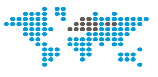 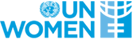 UN Women Strategic Note 2018-2022UN WOMEN India COUNTRY OFFICESN REPORT 2022The report includes:Development results framework (DRF)










Report Date: 2/10/2022Impact1
Women, especially from the most marginalized communities participate, lead and are represented in governance processes on equal terms at all levelsImpact1
Women, especially from the most marginalized communities participate, lead and are represented in governance processes on equal terms at all levelsRelated UN-Women SP Impact Area: 
Related UNDAF/ CCPD priority: By 2022, women, children, and young people have improved access to equal opportunities and an enabling environment, to advance their social, economic and political rights 
Related national development priorities:
Related national development priorities:Related UN-Women SP Impact Area: 
Related UNDAF/ CCPD priority: By 2022, women, children, and young people have improved access to equal opportunities and an enabling environment, to advance their social, economic and political rights 
Related national development priorities:
Related national development priorities:Related UN-Women SP Impact Area: 
Related UNDAF/ CCPD priority: By 2022, women, children, and young people have improved access to equal opportunities and an enabling environment, to advance their social, economic and political rights 
Related national development priorities:
Related national development priorities:Related UN-Women SP Impact Area: 
Related UNDAF/ CCPD priority: By 2022, women, children, and young people have improved access to equal opportunities and an enabling environment, to advance their social, economic and political rights 
Related national development priorities:
Related national development priorities:Related UN-Women SP Impact Area: 
Related UNDAF/ CCPD priority: By 2022, women, children, and young people have improved access to equal opportunities and an enabling environment, to advance their social, economic and political rights 
Related national development priorities:
Related national development priorities:Related UN-Women SP Impact Area: 
Related UNDAF/ CCPD priority: By 2022, women, children, and young people have improved access to equal opportunities and an enabling environment, to advance their social, economic and political rights 
Related national development priorities:
Related national development priorities:Related UN-Women SP Impact Area: 
Related UNDAF/ CCPD priority: By 2022, women, children, and young people have improved access to equal opportunities and an enabling environment, to advance their social, economic and political rights 
Related national development priorities:
Related national development priorities:Year
2018Year
2019Year
2020Year
2021Year
2022TotalOutcome 1.1
Conducive policy environment and enhanced institutional capacities of governance institutions to mainstream gender

Related SP Outcome/Output:


Indicator 1.1A:  Number of central ministries/departments  that institutionalize mechanisms for gender mainstreaming (such as dedicated human resource as Gender Focal Points/Gender Budget Cells)

Targets: 
Value: 61
Notes: Additional 4  ministries to set up GBCs
Target Year: 2022
Value: 4
Notes: Additional 4 ministries
Target Year: 2021

Baseline: 
Value: 4 Year: 2020
Source: MWCD Annual Report 2016

Indicator 1.1B:  Number of state governments that have gender policies/women’s policies

Targets: 
Value: 6
Notes: Additional 2 states to develop their gender policies during SN period
Target Year: 2022
Value: 2
Target Year: 2021

Baseline: 
Value: 4 Year: 2020
Note: (Maharashtra, MP, Odisha, Rajasthan) have developed Gender Policy
Source: State Government Websites

Indicator 1.1D:  Number of ministries/departments at national/state levels that monitor specific resources to promote gender equality (such as outcome budgets)

Targets: 
Value: 1 at the national level; and 2 at the state level
Target Year: 2022
Value: 1
Notes: 1 at state level
Target Year: 2021

Baseline: 
Value: 2 Year: 2020
Source: Ministry Websites

Indicator 1.1E:  Number of states which issue directives to mainstream gender in Local Development Plans such as GPDP

Targets: 
Value: 3
Target Year: 2022
Value: 1
Target Year: 2021

Baseline: 
Value: 0 Year: 2017
Source: Baseline developed under UN Women- Governance project

Indicator 1.1F:  Formal mechanisms created for women’s organisations to provide regular inputs in policy design, implementation and monitoring at the national and state level (Y/N)

Targets: 
Value: Y
Target Year: 2022
Value: Yes
Target Year: 2021

Baseline: 
Value: N Year: 2017
Source: UN Women Report

Output 1.1.5
GRB mechanisms are refined and strengthenedIndicator 1.1.5A:  No. of central ministries and state departments with embedded technical support.

Targets: 
Value: 5
Notes: This target was achieved in 2020 and  embedded resources to continue uptil 2022
Target Year: 2022
Value: 5
Notes: This target was achieved in 2020 and embedded resources to continue uptil 2022
Target Year: 2021

Baseline: 
Value: 0 Year: 2019
Source: Reports 

Indicator 1.1.5B:  Number of national and state training institutions for which gender mainstreaming strategy developed

Targets: 
Value: 8
Notes: Additional 2 will be achieved in 2022 making it a total of 8
Target Year: 2022
Value: 6
Target Year: 2021

Baseline: 
Value: 0 Year: 2019
Source: Minutes of meeting

Indicator 1.1.5C:  No. of states that conduct scoping study and adopt GRB action plans developed under the project.

Targets: 
Value: 4
Notes: This target is to be achieved in 2021
Target Year: 2022
Value: 4
Notes: This target is to be achieved in 2021
Target Year: 2021

Baseline: 
Value: 0 Year: 2019
Source: Study and Project reports

Indicator 1.1.5D:  Methodology and Manual for developing a gender budget statement prepared

Targets: 
Value: Yes
Target Year: 2022
Value: Yes
Target Year: 2021

Baseline: 
Value: No Year: 2019
Source: GRB Manual

0.00
(core)

0.00
(non-core)

0.00
(core)

0.00
(non-core)

0.00
(core)

0.00
(non-core)

0.00
(core)

508,447.00
(non-core)

0.00
(core)

269,637.00
(non-core)

0.00
(core)

778,084.00
(non-core)Outcome 1.1
Conducive policy environment and enhanced institutional capacities of governance institutions to mainstream gender

Related SP Outcome/Output:


Indicator 1.1A:  Number of central ministries/departments  that institutionalize mechanisms for gender mainstreaming (such as dedicated human resource as Gender Focal Points/Gender Budget Cells)

Targets: 
Value: 61
Notes: Additional 4  ministries to set up GBCs
Target Year: 2022
Value: 4
Notes: Additional 4 ministries
Target Year: 2021

Baseline: 
Value: 4 Year: 2020
Source: MWCD Annual Report 2016

Indicator 1.1B:  Number of state governments that have gender policies/women’s policies

Targets: 
Value: 6
Notes: Additional 2 states to develop their gender policies during SN period
Target Year: 2022
Value: 2
Target Year: 2021

Baseline: 
Value: 4 Year: 2020
Note: (Maharashtra, MP, Odisha, Rajasthan) have developed Gender Policy
Source: State Government Websites

Indicator 1.1D:  Number of ministries/departments at national/state levels that monitor specific resources to promote gender equality (such as outcome budgets)

Targets: 
Value: 1 at the national level; and 2 at the state level
Target Year: 2022
Value: 1
Notes: 1 at state level
Target Year: 2021

Baseline: 
Value: 2 Year: 2020
Source: Ministry Websites

Indicator 1.1E:  Number of states which issue directives to mainstream gender in Local Development Plans such as GPDP

Targets: 
Value: 3
Target Year: 2022
Value: 1
Target Year: 2021

Baseline: 
Value: 0 Year: 2017
Source: Baseline developed under UN Women- Governance project

Indicator 1.1F:  Formal mechanisms created for women’s organisations to provide regular inputs in policy design, implementation and monitoring at the national and state level (Y/N)

Targets: 
Value: Y
Target Year: 2022
Value: Yes
Target Year: 2021

Baseline: 
Value: N Year: 2017
Source: UN Women Report

Output 1.1.6
Knowledge products, including customized training modules, developed on GRBIndicator 1.1.6A:  No. of GRB sectoral analysis undertaken and published as policy briefs.

Targets: 
Value: 8
Notes: Additional 4 to be developed in 2022, making it a total target of 8
Target Year: 2022
Value: 4
Target Year: 2021

Baseline: 
Value: 0 Year: 2019
Source: Knowledge and research products developed 

Indicator 1.1.6B:  No. of national and state level workshops organised for dissemination of knowledge Products developed under the project.

Targets: 
Value: 8
Notes: Two workshops will be organized in 2022 making it a total target of 8
Target Year: 2022
Value: 6
Target Year: 2021

Baseline: 
Value: 0 Year: 2019
Source: Consultation/training workshop reports

Indicator 1.1.6C:  No. of state-specific customized training modules and IEC material developed.

Targets: 
Value: 4
Notes: Additional one target to be achieved in 2022, making it a total target of 4
Target Year: 2022
Value: 3
Target Year: 2021

Baseline: 
Value: 0 Year: 2021
Source: Training modules and toolkit, Project Reports, Government reports and websites

0.00
(core)

0.00
(non-core)

0.00
(core)

0.00
(non-core)

0.00
(core)

0.00
(non-core)

0.00
(core)

212,078.00
(non-core)

0.00
(core)

246,202.00
(non-core)

0.00
(core)

458,280.00
(non-core)Outcome 1.1
Conducive policy environment and enhanced institutional capacities of governance institutions to mainstream gender

Related SP Outcome/Output:


Indicator 1.1A:  Number of central ministries/departments  that institutionalize mechanisms for gender mainstreaming (such as dedicated human resource as Gender Focal Points/Gender Budget Cells)

Targets: 
Value: 61
Notes: Additional 4  ministries to set up GBCs
Target Year: 2022
Value: 4
Notes: Additional 4 ministries
Target Year: 2021

Baseline: 
Value: 4 Year: 2020
Source: MWCD Annual Report 2016

Indicator 1.1B:  Number of state governments that have gender policies/women’s policies

Targets: 
Value: 6
Notes: Additional 2 states to develop their gender policies during SN period
Target Year: 2022
Value: 2
Target Year: 2021

Baseline: 
Value: 4 Year: 2020
Note: (Maharashtra, MP, Odisha, Rajasthan) have developed Gender Policy
Source: State Government Websites

Indicator 1.1D:  Number of ministries/departments at national/state levels that monitor specific resources to promote gender equality (such as outcome budgets)

Targets: 
Value: 1 at the national level; and 2 at the state level
Target Year: 2022
Value: 1
Notes: 1 at state level
Target Year: 2021

Baseline: 
Value: 2 Year: 2020
Source: Ministry Websites

Indicator 1.1E:  Number of states which issue directives to mainstream gender in Local Development Plans such as GPDP

Targets: 
Value: 3
Target Year: 2022
Value: 1
Target Year: 2021

Baseline: 
Value: 0 Year: 2017
Source: Baseline developed under UN Women- Governance project

Indicator 1.1F:  Formal mechanisms created for women’s organisations to provide regular inputs in policy design, implementation and monitoring at the national and state level (Y/N)

Targets: 
Value: Y
Target Year: 2022
Value: Yes
Target Year: 2021

Baseline: 
Value: N Year: 2017
Source: UN Women Report

Output 1.1.7
Gender budgeting capacities of government stakeholders strengthenedIndicator 1.1.7A:  Level of knowledge and skills and training needs in gender budgeting of relevant stakeholders in 4 states identified

Targets: 
Value: yes
Notes: This target will be achieved in 2021.
Target Year: 2022
Value: Yes
Target Year: 2021

Baseline: 
Value: 0 Year: 2019
Source: through Training Needs Assessment

Indicator 1.1.7B:  Percentage   of workshop/training participants reported enhanced capacity to undertake gender Budgeting

Targets: 
Value: 50%
Target Year: 2022
Value: 50%
Target Year: 2021

Baseline: 
Value: 0 Year: 2019
Source: Training reports

Indicator 1.1.7C:  No. of states that have adopted capacity development strategy with outputs

Targets: 
Value: 4
Target Year: 2022
Value: 2
Target Year: 2021

Baseline: 
Value: 0 Year: 2019
Source: Capacity development strategy 

Indicator 1.1.7D:  No. of gender budgeting capacity development programs for officials of relevant departments organized in 4 states

Targets: 
Value: 8
Notes: : 2 capacity development programmes will be conducted in 2022 making it a total of 8
Target Year: 2022
Value: 5
Target Year: 2021

Baseline: 
Value: 0 Year: 2019
Source: Training reports of capacity development programs

0.00
(core)

0.00
(non-core)

0.00
(core)

0.00
(non-core)

0.00
(core)

0.00
(non-core)

0.00
(core)

78,896.00
(non-core)

0.00
(core)

257,474.00
(non-core)

0.00
(core)

336,370.00
(non-core)Outcome 1.1
Conducive policy environment and enhanced institutional capacities of governance institutions to mainstream gender

Related SP Outcome/Output:


Indicator 1.1A:  Number of central ministries/departments  that institutionalize mechanisms for gender mainstreaming (such as dedicated human resource as Gender Focal Points/Gender Budget Cells)

Targets: 
Value: 61
Notes: Additional 4  ministries to set up GBCs
Target Year: 2022
Value: 4
Notes: Additional 4 ministries
Target Year: 2021

Baseline: 
Value: 4 Year: 2020
Source: MWCD Annual Report 2016

Indicator 1.1B:  Number of state governments that have gender policies/women’s policies

Targets: 
Value: 6
Notes: Additional 2 states to develop their gender policies during SN period
Target Year: 2022
Value: 2
Target Year: 2021

Baseline: 
Value: 4 Year: 2020
Note: (Maharashtra, MP, Odisha, Rajasthan) have developed Gender Policy
Source: State Government Websites

Indicator 1.1D:  Number of ministries/departments at national/state levels that monitor specific resources to promote gender equality (such as outcome budgets)

Targets: 
Value: 1 at the national level; and 2 at the state level
Target Year: 2022
Value: 1
Notes: 1 at state level
Target Year: 2021

Baseline: 
Value: 2 Year: 2020
Source: Ministry Websites

Indicator 1.1E:  Number of states which issue directives to mainstream gender in Local Development Plans such as GPDP

Targets: 
Value: 3
Target Year: 2022
Value: 1
Target Year: 2021

Baseline: 
Value: 0 Year: 2017
Source: Baseline developed under UN Women- Governance project

Indicator 1.1F:  Formal mechanisms created for women’s organisations to provide regular inputs in policy design, implementation and monitoring at the national and state level (Y/N)

Targets: 
Value: Y
Target Year: 2022
Value: Yes
Target Year: 2021

Baseline: 
Value: N Year: 2017
Source: UN Women Report

Output 1.1.8
E-governance tool on GRB developedIndicator 1.1.8A:  Requisite material for e-governance tool developed

Targets: 
Value: Yes
Target Year: 2022
Value: Yes
Target Year: 2021

Baseline: 
Value: No Year: 2019
Source: E-Governance Tool

0.00
(core)

0.00
(non-core)

0.00
(core)

0.00
(non-core)

0.00
(core)

0.00
(non-core)

0.00
(core)

40,266.00
(non-core)

0.00
(core)

145,514.00
(non-core)

0.00
(core)

185,780.00
(non-core)Outcome 1.1
Conducive policy environment and enhanced institutional capacities of governance institutions to mainstream gender

Related SP Outcome/Output:


Indicator 1.1A:  Number of central ministries/departments  that institutionalize mechanisms for gender mainstreaming (such as dedicated human resource as Gender Focal Points/Gender Budget Cells)

Targets: 
Value: 61
Notes: Additional 4  ministries to set up GBCs
Target Year: 2022
Value: 4
Notes: Additional 4 ministries
Target Year: 2021

Baseline: 
Value: 4 Year: 2020
Source: MWCD Annual Report 2016

Indicator 1.1B:  Number of state governments that have gender policies/women’s policies

Targets: 
Value: 6
Notes: Additional 2 states to develop their gender policies during SN period
Target Year: 2022
Value: 2
Target Year: 2021

Baseline: 
Value: 4 Year: 2020
Note: (Maharashtra, MP, Odisha, Rajasthan) have developed Gender Policy
Source: State Government Websites

Indicator 1.1D:  Number of ministries/departments at national/state levels that monitor specific resources to promote gender equality (such as outcome budgets)

Targets: 
Value: 1 at the national level; and 2 at the state level
Target Year: 2022
Value: 1
Notes: 1 at state level
Target Year: 2021

Baseline: 
Value: 2 Year: 2020
Source: Ministry Websites

Indicator 1.1E:  Number of states which issue directives to mainstream gender in Local Development Plans such as GPDP

Targets: 
Value: 3
Target Year: 2022
Value: 1
Target Year: 2021

Baseline: 
Value: 0 Year: 2017
Source: Baseline developed under UN Women- Governance project

Indicator 1.1F:  Formal mechanisms created for women’s organisations to provide regular inputs in policy design, implementation and monitoring at the national and state level (Y/N)

Targets: 
Value: Y
Target Year: 2022
Value: Yes
Target Year: 2021

Baseline: 
Value: N Year: 2017
Source: UN Women Report

Output 1.1.9
Enhanced knowledge and capacity of multi-stakeholders  for increasing financing for gender equality0.00
(core)

0.00
(non-core)

0.00
(core)

0.00
(non-core)

0.00
(core)

0.00
(non-core)

0.00
(core)

0.00
(non-core)

63,875.00
(core)

0.00
(non-core)

63,875.00
(core)

0.00
(non-core)Outcome 1.2
Conducive policy environment and enhanced institutional capacities of governance institutions to prevent and respond toall forms of violence against women

Related SP Outcome/Output:


Indicator 1.2A:  Number of state/private institutions have policies to prevent and respond to all forms of violence

Targets: 
Value: 1
Target Year: 2022

Baseline: 
Value: 0 Year: 2021
Source: Quarterly and Annual Report 

Indicator 1.2B:  Number of service providers with enhanced capacities to prevent and respond to all forms of violence against women0

Targets: 
Value: 5
Target Year: 2022

Baseline: 
Value: 0 Year: 2021
Source: Quarterly and annual report 

Output 1.2.1
Capacities and engagement of service providers to implement legislations, policies and programmes/plans relating to VAWG (Sexual Harassment Act, Information Technology Act and National Cyber Security Policy) are strengthenedIndicator 1.2.1A:  Number of VAWG  action plans (both the center and states) relating to domestic, workplace and public spaces drafted

Targets: 
Value: 12
Notes: Additional 2 each year
Target Year: 2022
Value: 10
Target Year: 2021

Baseline: 
Value: 8 Year: 2020
Source:  Government websites, reports, monitoring reports from partners and progress reports of consuktants


Indicator 1.2.1B:  Number of laws/ policies/programmes reviewed

Targets: 
Value: 2
Target Year: 2021
Value: 3
Target Year: 2022

Baseline: 
Value: 2 Year: 2019
Source: Programme reports, Meeting reports etc

Indicator 1.2.1C:  Number of relevant stakeholders that use training modules and monitoring tools relating to VAWG (SHA,  BBBP, IT Act and SCM)

Targets: 
Value: 8
Notes: +2
Target Year: 2021
Value: 10
Notes: +2
Target Year: 2022

Baseline: 
Value: 6 Year: 2020
Source:  Programme Reports, Government reports 

Indicator 1.2.1D:  Number of ministries and govt. institutions that have dedicated technical resources to EVAWG

Targets: 
Value: 5
Target Year: 2021
Value: 6
Target Year: 2022

Baseline: 
Value: 4 Year: 2020
Source: Programme Report, Progress Reports from embedded technical support

0.00
(core)

0.00
(non-core)

0.00
(core)

0.00
(non-core)

0.00
(core)

0.00
(non-core)

123,211.00
(core)

150,000.00
(non-core)

43,000.00
(core)

0.00
(non-core)

166,211.00
(core)

150,000.00
(non-core)Outcome 1.2
Conducive policy environment and enhanced institutional capacities of governance institutions to prevent and respond toall forms of violence against women

Related SP Outcome/Output:


Indicator 1.2A:  Number of state/private institutions have policies to prevent and respond to all forms of violence

Targets: 
Value: 1
Target Year: 2022

Baseline: 
Value: 0 Year: 2021
Source: Quarterly and Annual Report 

Indicator 1.2B:  Number of service providers with enhanced capacities to prevent and respond to all forms of violence against women0

Targets: 
Value: 5
Target Year: 2022

Baseline: 
Value: 0 Year: 2021
Source: Quarterly and annual report 

Output 1.2.2
Women’s groups and community-based organizations have the capacity to foster accountability towards ending of all forms of violence against women and girlsIndicator 1.2.2A:  Dedicated women’s oversight groups, with representation from most marginalised and vulnerable groups (such as women from the dalit community, tribal communities, religious minorities, single women, trafficking survivors and women with disabilities), supported by UN Women to monitor implementation of EVAW laws, policies and programmes (Y/N)

Targets: 
Value: yes
Target Year: 2021
Value: yes
Target Year: 2022

Baseline: 
Value: yes Year: 2020
Source: Programme report, Meeting reports

Indicator 1.2.2B:  Proportion of women reached that start accessing essential services, including from the dalit community, tribal communities, religious minorities, single women, trafficking survivors and women with disabilities

Targets: 
Value: 3%
Target Year: 2021
Value: 5%
Target Year: 2022

Baseline: 
Value: 1% Year: 2017
Source: Training Reports, Programme Report 

0.00
(core)

0.00
(non-core)

0.00
(core)

0.00
(non-core)

0.00
(core)

0.00
(non-core)

5,000.00
(core)

0.00
(non-core)

0.00
(core)

70,459.00
(non-core)

5,000.00
(core)

70,459.00
(non-core)Outcome 1.2
Conducive policy environment and enhanced institutional capacities of governance institutions to prevent and respond toall forms of violence against women

Related SP Outcome/Output:


Indicator 1.2A:  Number of state/private institutions have policies to prevent and respond to all forms of violence

Targets: 
Value: 1
Target Year: 2022

Baseline: 
Value: 0 Year: 2021
Source: Quarterly and Annual Report 

Indicator 1.2B:  Number of service providers with enhanced capacities to prevent and respond to all forms of violence against women0

Targets: 
Value: 5
Target Year: 2022

Baseline: 
Value: 0 Year: 2021
Source: Quarterly and annual report 

Output 1.2.3
Ensure availability of, and accessibility to gender responsive and age sensitive protection and SGBV related multi-sectoral essential services for women and girls at risk of and/or survivors of SGBV (MPTF)Indicator 1.2.3A:  Number of women and girls at risk and/or survivors of SGBV have access to SGBV case management and MHPSS services (Disaggregated by age, disability, ethnicity)

Targets: 
Value: 150000
Target Year: 2021
Value: 250000
Target Year: 2021

Baseline: 
Value: TBD Year: 2020
Source: Source: Programme reports

Indicator 1.2.3B:  Number of frontline healthcare professionals, staff of OSC have enhanced capacity on providing SGBV related services

Targets: 
Value: 1200
Target Year: 2021
Value: 2000
Target Year: 2022

Baseline: 
Value: 500 Year: 2020
Source: Programme reports

Indicator 1.2.3C:  Number of women and girls at risks/survivors of SGBV have access to Artificial Intelligence (AI) based solutions (Disaggregated by age, disability, ethnicity)

Targets: 
Value: 100000
Target Year: 2021
Value: 150000
Target Year: 2022

Baseline: 
Value: TBD Year: 2020
Source: Programme report, AI Dashboard

0.00
(core)

0.00
(non-core)

0.00
(core)

0.00
(non-core)

0.00
(core)

0.00
(non-core)

0.00
(core)

68,000.00
(non-core)

0.00
(core)

70,460.00
(non-core)

0.00
(core)

138,460.00
(non-core)Outcome 1.2
Conducive policy environment and enhanced institutional capacities of governance institutions to prevent and respond toall forms of violence against women

Related SP Outcome/Output:


Indicator 1.2A:  Number of state/private institutions have policies to prevent and respond to all forms of violence

Targets: 
Value: 1
Target Year: 2022

Baseline: 
Value: 0 Year: 2021
Source: Quarterly and Annual Report 

Indicator 1.2B:  Number of service providers with enhanced capacities to prevent and respond to all forms of violence against women0

Targets: 
Value: 5
Target Year: 2022

Baseline: 
Value: 0 Year: 2021
Source: Quarterly and annual report 

Output 1.2.4
Enhanced capacity of the gender-sensitive justice systems for improved access of women and girls at risk of or survivors of GBV (MPTF)Indicator 1.2.4A:  Number of states with referral mechanisms and training schemes in place by the National Police Academy to prevent and respond to SGBV/VAWG

Targets: 
Value: tbd
Target Year: 2021
Value: 4
Target Year: 2022

Baseline: 
Value: 1 Year: 2020
Source: Programme reports

Indicator 1.2.4B:  Number of officials from the law enforcement, security forces and select frontline functionaries trained on cyber safety and security

Targets: 
Value: 3000
Target Year: 2021
Value: 5000
Target Year: 2022

Baseline: 
Value: 200 Year: 2020
Source: Source: Training report

0.00
(core)

0.00
(non-core)

0.00
(core)

0.00
(non-core)

0.00
(core)

0.00
(non-core)

0.00
(core)

116,000.00
(non-core)

0.00
(core)

31,577.00
(non-core)

0.00
(core)

147,577.00
(non-core)Outcome 1.2
Conducive policy environment and enhanced institutional capacities of governance institutions to prevent and respond toall forms of violence against women

Related SP Outcome/Output:


Indicator 1.2A:  Number of state/private institutions have policies to prevent and respond to all forms of violence

Targets: 
Value: 1
Target Year: 2022

Baseline: 
Value: 0 Year: 2021
Source: Quarterly and Annual Report 

Indicator 1.2B:  Number of service providers with enhanced capacities to prevent and respond to all forms of violence against women0

Targets: 
Value: 5
Target Year: 2022

Baseline: 
Value: 0 Year: 2021
Source: Quarterly and annual report 

Output 1.2.5
Women and girls are aware of the risks of SGBV and harmful practices, and increasingly engaged in decision making processes related to COVID-19 response and recovery (MPTF)Indicator 1.2.5A:  Number of local authorities, women's and community groups and women elected representatives benefit from participation-based comprehensive interventions to prevent and respond to SGBV

Targets: 
Value: 50000
Target Year: 2021
Value: 100000
Target Year: 2022

Baseline: 
Value: 20000 Year: 2020
Source: Programme reports

Indicator 1.2.5B:  Number of women, girls, boys, men reached with messages on SGBV prevention and response through community based outreach, media campaigns, including social media platforms

Targets: 
Value: 250000
Target Year: 2021
Value: 500000
Target Year: 2022

Baseline: 
Value: 100000 Year: 2020
Source: Programme reports, Media Reports

0.00
(core)

0.00
(non-core)

0.00
(core)

0.00
(non-core)

0.00
(core)

0.00
(non-core)

0.00
(core)

74,310.00
(non-core)

0.00
(core)

0.00
(non-core)

0.00
(core)

74,310.00
(non-core)Outcome 1.2
Conducive policy environment and enhanced institutional capacities of governance institutions to prevent and respond toall forms of violence against women

Related SP Outcome/Output:


Indicator 1.2A:  Number of state/private institutions have policies to prevent and respond to all forms of violence

Targets: 
Value: 1
Target Year: 2022

Baseline: 
Value: 0 Year: 2021
Source: Quarterly and Annual Report 

Indicator 1.2B:  Number of service providers with enhanced capacities to prevent and respond to all forms of violence against women0

Targets: 
Value: 5
Target Year: 2022

Baseline: 
Value: 0 Year: 2021
Source: Quarterly and annual report 

Output 1.2.6
Vulnerable families of women and girls at risk of and/or survivors of SGBV/VAC have reduced their economic vulnerability and increased access to livelihood and income generation programs (MPTF)Indicator 1.2.6A:  Number of women and girls at risk and/or survivors of SGBV benefit from social protection and livelihood programmes (Disaggregated by age, disability, ethnicity)

Targets: 
Value: 5000
Target Year: 2021
Value: 10000
Target Year: 2022

Baseline: 
Value: TBD Year: 2020
Source: Programme reports

Indicator 1.2.6B:  Number of India's Flagship programmes on livelihoods that are gender sensitive

Targets: 
Value: 1
Target Year: 2021
Value: 2
Target Year: 2022

Baseline: 
Value: 0 Year: 2020
Source: Programme reports, Media Reports

Indicator 1.2.6C:  Number of states with Gender Action Plan, including responding to SGBV, developed and implemented

Targets: 
Value: 2
Target Year: 2021
Value: 3
Target Year: 2022

Baseline: 
Value: 1 Year: 2020
Source: Programme report

0.00
(core)

0.00
(non-core)

0.00
(core)

0.00
(non-core)

0.00
(core)

0.00
(non-core)

0.00
(core)

285,453.00
(non-core)

0.00
(core)

96,225.00
(non-core)

0.00
(core)

381,678.00
(non-core)Outcome 1.2
Conducive policy environment and enhanced institutional capacities of governance institutions to prevent and respond toall forms of violence against women

Related SP Outcome/Output:


Indicator 1.2A:  Number of state/private institutions have policies to prevent and respond to all forms of violence

Targets: 
Value: 1
Target Year: 2022

Baseline: 
Value: 0 Year: 2021
Source: Quarterly and Annual Report 

Indicator 1.2B:  Number of service providers with enhanced capacities to prevent and respond to all forms of violence against women0

Targets: 
Value: 5
Target Year: 2022

Baseline: 
Value: 0 Year: 2021
Source: Quarterly and annual report 

Output 1.2.7
Knowledge Management for Gender-Responsive COVID-19 Recovery including   Women’s Health, Wellness and Safety in Rural Spaces in the Tea Sector in AssamIndicator 1.2.7A:  Number of Communication Material Developed

Targets: 
Value: 6
Target Year: 2022

Baseline: 
Value: 0 Year: 2021
Source: Quarterly and annual reports. UN Women India CO social media handles

Indicator 1.2.7B:  Number of monitoring visits conducted

Targets: 
Value: 4
Target Year: 2022

Baseline: 
Value: 0 Year: 2021
Source: Annual report, monitoring mission reports

0.00
(core)

0.00
(non-core)

0.00
(core)

0.00
(non-core)

0.00
(core)

0.00
(non-core)

0.00
(core)

5,070.00
(non-core)

0.00
(core)

269,336.00
(non-core)

0.00
(core)

274,406.00
(non-core)Outcome 1.2
Conducive policy environment and enhanced institutional capacities of governance institutions to prevent and respond toall forms of violence against women

Related SP Outcome/Output:


Indicator 1.2A:  Number of state/private institutions have policies to prevent and respond to all forms of violence

Targets: 
Value: 1
Target Year: 2022

Baseline: 
Value: 0 Year: 2021
Source: Quarterly and Annual Report 

Indicator 1.2B:  Number of service providers with enhanced capacities to prevent and respond to all forms of violence against women0

Targets: 
Value: 5
Target Year: 2022

Baseline: 
Value: 0 Year: 2021
Source: Quarterly and annual report 

Output 1.2.8
One-Stop Centres (OSCs) have strengthened ability to deliver and ensure for the accessibility and availability of essential GBV servicesIndicator 1.2.8A:  Number of frontline professionals and staff of OSCCs have enhanced capacity on providing GBV related services

Targets: 
Value: 750
Target Year: 2022

Baseline: 
Value: 150 Year: 2021
Source: Annual and Quarterly report 

Indicator 1.2.8B:  Number of Women that OSCC served

Targets: 
Value: 1000
Target Year: 2022

Baseline: 
Value: 0 Year: 2021
Source: Reports from OSCC, annual report 

Indicator 1.2.8C:  Number of guidelines developed and/or adapted

Targets: 
Value: 2
Target Year: 2022

Baseline: 
Value: 1 Year: 2021
Notes: National Level
Source: annual report 

Indicator 1.2.8D:  Number of CSOs/GBV service providers that received grants

Targets: 
Value: 2
Target Year: 2022

Baseline: 
Value: 0 Year: 2021
Source: Annual Report 

0.00
(core)

0.00
(non-core)

0.00
(core)

0.00
(non-core)

0.00
(core)

0.00
(non-core)

0.00
(core)

4,955.00
(non-core)

0.00
(core)

106,995.00
(non-core)

0.00
(core)

111,950.00
(non-core)Outcome 1.2
Conducive policy environment and enhanced institutional capacities of governance institutions to prevent and respond toall forms of violence against women

Related SP Outcome/Output:


Indicator 1.2A:  Number of state/private institutions have policies to prevent and respond to all forms of violence

Targets: 
Value: 1
Target Year: 2022

Baseline: 
Value: 0 Year: 2021
Source: Quarterly and Annual Report 

Indicator 1.2B:  Number of service providers with enhanced capacities to prevent and respond to all forms of violence against women0

Targets: 
Value: 5
Target Year: 2022

Baseline: 
Value: 0 Year: 2021
Source: Quarterly and annual report 

Output 1.2.9
Capacity of partners enhanced on women's health and wellbeing on measures to respond to escalating risks realted to VAWG during COVID-19
(community meetings, IEC development, translation, publication and printing, training sessions with managers in tea sector, field vists etc.)Indicator 1.2.9A:  Number of women workers, local women's orgnaizations informed and engaged on COVID-19 prevention and responses messages and strategies  (Disaggregated by age, disability, ethnicity)

Targets: 
Value: 10000
Target Year: 2022

Baseline: 
Value: 500 Year: 2021
Source: Programme reports/ Meeting Minutes


Indicator 1.2.9B:  Number of women's organizations/women in tea sector trained/sensitized on women's wellness and safety messages

Targets: 
Value: TBD
Target Year: 2022

Baseline: 
Value: TBD Year: 2021
Source: Programme reports, Media Reports/training reports

Indicator 1.2.9C:  Number of managers/officials of tea estate and related servcies trained on gender approach in preparedness plans to respond to humanitarian crisis, including POST Act, Domestic Violence, VAWG

Targets: 
Value: TBD
Target Year: 2022

Baseline: 
Value: TBD Year: 2021
Source: Programme report


Indicator 1.2.9D:  Number of meetings conducted on Women's Safety and Empowerment Tea Platform in Assam to facilitate dialogue for gender responsive preparedness and management during humanitarian crisis

Targets: 
Value: TBD
Target Year: 2022

Baseline: 
Value: TBD Year: 2021
Source: Programme Report 

Indicator 1.2.9E:  Number of mapping studies undertaken on the impact of COVID-19 on women and girls in the tea sector   to inform national and local response and recovery plans in government and in industry

Targets: 
Value: 2
Target Year: 2022

Baseline: 
Value: 0 Year: 2021
Source: Programme Report 

Indicator 1.2.9F:  Number of reports/case studies impact of new labour laws and legal frameworks (including the Industrial Relations Code Bill 2020, the Occupational Safety and Health Working Conditions, 2020, specifically on women in tea sector

Targets: 
Value: 2
Target Year: 2022

Baseline: 
Value: 0 Year: 2021
Source: Programme reports/scoping /case study study report

0.00
(core)

0.00
(non-core)

0.00
(core)

0.00
(non-core)

0.00
(core)

0.00
(non-core)

0.00
(core)

0.00
(non-core)

0.00
(core)

121,378.00
(non-core)

0.00
(core)

121,378.00
(non-core)Outcome 1.2
Conducive policy environment and enhanced institutional capacities of governance institutions to prevent and respond toall forms of violence against women

Related SP Outcome/Output:


Indicator 1.2A:  Number of state/private institutions have policies to prevent and respond to all forms of violence

Targets: 
Value: 1
Target Year: 2022

Baseline: 
Value: 0 Year: 2021
Source: Quarterly and Annual Report 

Indicator 1.2B:  Number of service providers with enhanced capacities to prevent and respond to all forms of violence against women0

Targets: 
Value: 5
Target Year: 2022

Baseline: 
Value: 0 Year: 2021
Source: Quarterly and annual report 

Output 1.2.10
Multi-stakeholder partnership platforms strenghtened to identify and implement women’s health, wellness and safety solutions* (women's rights/consultants for support to legal aid centre and delivery of critical services)Indicator 1.2.10A:  Number of women workers  access critical services  in the tea sector

Targets: 
Value: 300
Notes: number of women
Target Year: 2022

Baseline: 
Value: 0 Year: 2021
Notes: number of women
Source: Annual Report 

Indicator 1.2.10B:  Number of meetings of the Women's Saftey and Empowerment tea platform in Assam conducted to facilitate dialouge for gender responsive preparedness

Targets: 
Value: 500
Target Year: 2022

Baseline: 
Value: 0 Year: 2021
Source: annual report 

0.00
(core)

0.00
(non-core)

0.00
(core)

0.00
(non-core)

0.00
(core)

0.00
(non-core)

0.00
(core)

0.00
(non-core)

0.00
(core)

9,724.00
(non-core)

0.00
(core)

9,724.00
(non-core)Outcome 1.2
Conducive policy environment and enhanced institutional capacities of governance institutions to prevent and respond toall forms of violence against women

Related SP Outcome/Output:


Indicator 1.2A:  Number of state/private institutions have policies to prevent and respond to all forms of violence

Targets: 
Value: 1
Target Year: 2022

Baseline: 
Value: 0 Year: 2021
Source: Quarterly and Annual Report 

Indicator 1.2B:  Number of service providers with enhanced capacities to prevent and respond to all forms of violence against women0

Targets: 
Value: 5
Target Year: 2022

Baseline: 
Value: 0 Year: 2021
Source: Quarterly and annual report 

Output 1.2.11
Local data available on the impact of COVID-19 on women and girls in the tea sector in selected intervention areas in Assam (multi site mapping, evidence on impact of new labour laws etc.)Indicator 1.2.11A:  Conduct multi-site mapping on the impact of Covid-19 on women and girls in the tea sector to inform national and local response

Targets: 
Value: 200
Target Year: 2022

Baseline: 
Value: 0 Year: 2021
Source: Annual Report 

Indicator 1.2.11B:  Generate evidence on the gendered impact of new labour laws and legal frameworks

Targets: 
Value: 150
Target Year: 2022

Baseline: 
Value: 0 Year: 2021
Source: Annual report 

0.00
(core)

0.00
(non-core)

0.00
(core)

0.00
(non-core)

0.00
(core)

0.00
(non-core)

0.00
(core)

0.00
(non-core)

0.00
(core)

39,438.00
(non-core)

0.00
(core)

39,438.00
(non-core)Outcome 1.2
Conducive policy environment and enhanced institutional capacities of governance institutions to prevent and respond toall forms of violence against women

Related SP Outcome/Output:


Indicator 1.2A:  Number of state/private institutions have policies to prevent and respond to all forms of violence

Targets: 
Value: 1
Target Year: 2022

Baseline: 
Value: 0 Year: 2021
Source: Quarterly and Annual Report 

Indicator 1.2B:  Number of service providers with enhanced capacities to prevent and respond to all forms of violence against women0

Targets: 
Value: 5
Target Year: 2022

Baseline: 
Value: 0 Year: 2021
Source: Quarterly and annual report 

Output 1.2.12
Women have increased access to and benefit from economic and livelihood opportunities to enhance COVID-19 recoveryIndicator 1.2.12A:  Number of women beneficiaries in the three project states who reported benefit from economic and livelihood opportunities

Targets: 
Value: 900
Target Year: 2022

Baseline: 
Value: 0 Year: 2021
Source: annual report 

0.00
(core)

0.00
(non-core)

0.00
(core)

0.00
(non-core)

0.00
(core)

0.00
(non-core)

0.00
(core)

0.00
(non-core)

0.00
(core)

130,150.00
(non-core)

0.00
(core)

130,150.00
(non-core)Outcome 1.2
Conducive policy environment and enhanced institutional capacities of governance institutions to prevent and respond toall forms of violence against women

Related SP Outcome/Output:


Indicator 1.2A:  Number of state/private institutions have policies to prevent and respond to all forms of violence

Targets: 
Value: 1
Target Year: 2022

Baseline: 
Value: 0 Year: 2021
Source: Quarterly and Annual Report 

Indicator 1.2B:  Number of service providers with enhanced capacities to prevent and respond to all forms of violence against women0

Targets: 
Value: 5
Target Year: 2022

Baseline: 
Value: 0 Year: 2021
Source: Quarterly and annual report 

Output 1.2.13
National and regional platforms are strengthened to inform inclusive and gender-responsive measures to prevent the spread and the negative socio-economic impact of COVID-19 in line with the UN Secretary-General Socio-Economic Framework for COVID-19 ResponseIndicator 1.2.13A:  Reach(number of downloads, distributions, etc) of regional knowledge products developed (UN Women ROAP Indicator 6.1.4A)

Targets: 
Value: 300
Target Year: 2022

Baseline: 
Value: 0 Year: 2021
Source: annual report 

Indicator 1.2.13B:  Number of actions taken by regional platforms to produce research and tools to inform gender-responsive response to COVID-19 (UN Women ROAP Indicator 6.1.4B)

Targets: 
Value: 1
Target Year: 2022

Baseline: 
Value: 0 Year: 2021
Source: Annual Report 

Indicator 1.2.13C:  Reach (# of shares/likes, listeners) of advocacy and media campaigns, including most vulnerable groups about preventing COVID-19 and accessing essential services (UN Women ROAP Indicator 6.1.4C)

Targets: 
Value: 10000
Target Year: 2022

Baseline: 
Value: 0 Year: 2021
Source: Annual Report 

0.00
(core)

0.00
(non-core)

0.00
(core)

0.00
(non-core)

0.00
(core)

0.00
(non-core)

0.00
(core)

0.00
(non-core)

0.00
(core)

122,879.00
(non-core)

0.00
(core)

122,879.00
(non-core)Total Resources for outcome 1.1 (core and non-core)Total Resources for outcome 1.1 (core and non-core)Total Resources for outcome 1.1 (core and non-core)0.00
(core)

0.00
(non-core)0.00
(core)

0.00
(non-core)0.00
(core)

0.00
(non-core)0.00
(core)

839,687.00
(non-core)63,875.00
(core)

918,827.00
(non-core)63,875.00
(core)

1,758,514.00
(non-core)Total Resources for outcome 1.2 (core and non-core)Total Resources for outcome 1.2 (core and non-core)Total Resources for outcome 1.2 (core and non-core)0.00
(core)

0.00
(non-core)0.00
(core)

0.00
(non-core)0.00
(core)

0.00
(non-core)128,211.00
(core)

703,788.00
(non-core)43,000.00
(core)

1,068,621.00
(non-core)171,211.00
(core)

1,772,409.00
(non-core)Total Resources for impact area 1Total Resources for impact area 1Total Resources for impact area 10.00
(core)

0.00
(non-core)0.00
(core)

0.00
(non-core)0.00
(core)

0.00
(non-core)128,211.00
(core)

1,543,475.00
(non-core)106,875.00
(core)

1,987,448.00
(non-core)235,086.00
(core)

3,530,923.00
(non-core)Impact2
Women, especially the most marginalized, fully realize their right to sustainable livelihoods, income security and economic autonomy.Impact2
Women, especially the most marginalized, fully realize their right to sustainable livelihoods, income security and economic autonomy.Related UN-Women SP Impact Area: 
Related UNDAF/ CCPD priority: By 2022, environmental and natural resource management (NRM) is strengthened and communities have increased access to clean energy and are more resilient to climate change and disaster risks;

By 2022, People vulnerable to social, economic and environmental exclusion have increased opportunities for productive employment through decent jobs and entrepreneurship;

By 2022, women, children, and young people have greater opportunities and enjoy an environment that advances their social, economic, and political rights
Related national development priorities:Related UN-Women SP Impact Area: 
Related UNDAF/ CCPD priority: By 2022, environmental and natural resource management (NRM) is strengthened and communities have increased access to clean energy and are more resilient to climate change and disaster risks;

By 2022, People vulnerable to social, economic and environmental exclusion have increased opportunities for productive employment through decent jobs and entrepreneurship;

By 2022, women, children, and young people have greater opportunities and enjoy an environment that advances their social, economic, and political rights
Related national development priorities:Related UN-Women SP Impact Area: 
Related UNDAF/ CCPD priority: By 2022, environmental and natural resource management (NRM) is strengthened and communities have increased access to clean energy and are more resilient to climate change and disaster risks;

By 2022, People vulnerable to social, economic and environmental exclusion have increased opportunities for productive employment through decent jobs and entrepreneurship;

By 2022, women, children, and young people have greater opportunities and enjoy an environment that advances their social, economic, and political rights
Related national development priorities:Related UN-Women SP Impact Area: 
Related UNDAF/ CCPD priority: By 2022, environmental and natural resource management (NRM) is strengthened and communities have increased access to clean energy and are more resilient to climate change and disaster risks;

By 2022, People vulnerable to social, economic and environmental exclusion have increased opportunities for productive employment through decent jobs and entrepreneurship;

By 2022, women, children, and young people have greater opportunities and enjoy an environment that advances their social, economic, and political rights
Related national development priorities:Related UN-Women SP Impact Area: 
Related UNDAF/ CCPD priority: By 2022, environmental and natural resource management (NRM) is strengthened and communities have increased access to clean energy and are more resilient to climate change and disaster risks;

By 2022, People vulnerable to social, economic and environmental exclusion have increased opportunities for productive employment through decent jobs and entrepreneurship;

By 2022, women, children, and young people have greater opportunities and enjoy an environment that advances their social, economic, and political rights
Related national development priorities:Related UN-Women SP Impact Area: 
Related UNDAF/ CCPD priority: By 2022, environmental and natural resource management (NRM) is strengthened and communities have increased access to clean energy and are more resilient to climate change and disaster risks;

By 2022, People vulnerable to social, economic and environmental exclusion have increased opportunities for productive employment through decent jobs and entrepreneurship;

By 2022, women, children, and young people have greater opportunities and enjoy an environment that advances their social, economic, and political rights
Related national development priorities:Related UN-Women SP Impact Area: 
Related UNDAF/ CCPD priority: By 2022, environmental and natural resource management (NRM) is strengthened and communities have increased access to clean energy and are more resilient to climate change and disaster risks;

By 2022, People vulnerable to social, economic and environmental exclusion have increased opportunities for productive employment through decent jobs and entrepreneurship;

By 2022, women, children, and young people have greater opportunities and enjoy an environment that advances their social, economic, and political rights
Related national development priorities:Year
2018Year
2019Year
2020Year
2021Year
2022TotalOutcome 2.2
More women lead, participate and have access to business opportunities to advance sustainable and inclusive growth

Related SP Outcome/Output:


Indicator 2.2A:  No. Of  mentorship platforms created for women entrepreneurs

Targets: 
Value: 1
Target Year: 2022

Baseline: 
Value: 0 Year: 2021
Source: Quarterly and Annual Report 

Indicator 2.2B:  No of private sector companies/institutions engaged to  increase women's labour force participation.

Targets: 
Value: 2
Target Year: 2022

Baseline: 
Value: 0 Year: 2021
Source: Quarterly and annual reporting

Output 2.2.1
Knowledge: Women’s  networks, public institutions and the private sector in the EU and Asia share expertise and knowledge to advance an enabling business environment for women’s economic empowermentIndicator 2.2.1A:  Percentage of participants targeted by outreach and advocacy events who acknowledge having engaged further on the topic on their own initiative as a result of their exposure to an event

Targets: 
Value: 70
Target Year: 2022
Value: 70
Target Year: 2021

Baseline: 
Value: 0 Year: 2019
Notes: Online Survey
Source: online survey

0.00
(core)

0.00
(non-core)

0.00
(core)

151,636.00
(non-core)

0.00
(core)

0.00
(non-core)

38,276.00
(core)

110,271.00
(non-core)

29,875.00
(core)

100,723.00
(non-core)

68,151.00
(core)

362,630.00
(non-core)Outcome 2.2
More women lead, participate and have access to business opportunities to advance sustainable and inclusive growth

Related SP Outcome/Output:


Indicator 2.2A:  No. Of  mentorship platforms created for women entrepreneurs

Targets: 
Value: 1
Target Year: 2022

Baseline: 
Value: 0 Year: 2021
Source: Quarterly and Annual Report 

Indicator 2.2B:  No of private sector companies/institutions engaged to  increase women's labour force participation.

Targets: 
Value: 2
Target Year: 2022

Baseline: 
Value: 0 Year: 2021
Source: Quarterly and annual reporting

Output 2.2.2
Capacity development and technical assistance: Women-owned business and entrepreneurs have increased capacity to engage with governments and private sector companies in policies and dialogues for advancement of women’s economic empowermentIndicator 2.2.2A:  Number of processes related to state level and sub- state level (bilateral, regional, multi-lateral) and non state partnership strategies and policy dialogues which have been influenced

Targets: 
Value: 3
Target Year: 2022
Value: 1
Target Year: 2019
Value: 2
Target Year: 2021

Baseline: 
Value: 0 Year: 2018
Notes: Target to be refined during the inception phase
Source: Annual progress reports/final evaluation of the project


0.00
(core)

0.00
(non-core)

0.00
(core)

67,398.00
(non-core)

0.00
(core)

0.00
(non-core)

48,000.00
(core)

212,471.00
(non-core)

70,000.00
(core)

1,031,689.00
(non-core)

118,000.00
(core)

1,311,558.00
(non-core)Outcome 2.2
More women lead, participate and have access to business opportunities to advance sustainable and inclusive growth

Related SP Outcome/Output:


Indicator 2.2A:  No. Of  mentorship platforms created for women entrepreneurs

Targets: 
Value: 1
Target Year: 2022

Baseline: 
Value: 0 Year: 2021
Source: Quarterly and Annual Report 

Indicator 2.2B:  No of private sector companies/institutions engaged to  increase women's labour force participation.

Targets: 
Value: 2
Target Year: 2022

Baseline: 
Value: 0 Year: 2021
Source: Quarterly and annual reporting

Output 2.2.3
Advocacy and representation: More private sector companies implement the WEPs, including the gender-sensitive business culture and practices in EU and the countryIndicator 2.2.3A:  Number of WEPs signatories reporting to have an action plan for WEPs implementation and/or case studies about WEPs implementation

Targets: 
Value: 158
Notes: +100 from the baseline figure
Target Year: 2022
Value: 50
Notes: +50
Target Year: 2021

Baseline: 
Value: 58 Year: 2018
Notes: 58 WEPS Signatory from India. We do not have data on how many have action plan for WEPs.
Source: https://www.empowerwomen.org/en/weps/companies

0.00
(core)

0.00
(non-core)

0.00
(core)

67,398.00
(non-core)

0.00
(core)

0.00
(non-core)

0.00
(core)

138,912.00
(non-core)

0.00
(core)

41,683.00
(non-core)

0.00
(core)

247,993.00
(non-core)Total Resources for outcome 2.2 (core and non-core)Total Resources for outcome 2.2 (core and non-core)Total Resources for outcome 2.2 (core and non-core)0.00
(core)

0.00
(non-core)0.00
(core)

286,432.00
(non-core)0.00
(core)

0.00
(non-core)86,276.00
(core)

461,654.00
(non-core)99,875.00
(core)

1,174,095.00
(non-core)186,151.00
(core)

1,922,181.00
(non-core)Total Resources for impact area 2Total Resources for impact area 2Total Resources for impact area 20.00
(core)

0.00
(non-core)0.00
(core)

286,432.00
(non-core)0.00
(core)

0.00
(non-core)86,276.00
(core)

461,654.00
(non-core)99,875.00
(core)

1,174,095.00
(non-core)186,151.00
(core)

1,922,181.00
(non-core)Impact6
Global norms, policies and standards on gender equality and women’s empowerment are translated into national laws and policies and implementedImpact6
Global norms, policies and standards on gender equality and women’s empowerment are translated into national laws and policies and implementedRelated UN-Women SP Impact Area: 
Related UNDAF/ CCPD priority: By 2022, women, children, and young people have improved access to equal opportunities and an enabling environment, to advance their social, economic and political rights;

2022, India’s voice and participation in multilateral fora is increased on matters of peace, security, human rights, development and humanitarian assistance 
Related national development priorities:Related UN-Women SP Impact Area: 
Related UNDAF/ CCPD priority: By 2022, women, children, and young people have improved access to equal opportunities and an enabling environment, to advance their social, economic and political rights;

2022, India’s voice and participation in multilateral fora is increased on matters of peace, security, human rights, development and humanitarian assistance 
Related national development priorities:Related UN-Women SP Impact Area: 
Related UNDAF/ CCPD priority: By 2022, women, children, and young people have improved access to equal opportunities and an enabling environment, to advance their social, economic and political rights;

2022, India’s voice and participation in multilateral fora is increased on matters of peace, security, human rights, development and humanitarian assistance 
Related national development priorities:Related UN-Women SP Impact Area: 
Related UNDAF/ CCPD priority: By 2022, women, children, and young people have improved access to equal opportunities and an enabling environment, to advance their social, economic and political rights;

2022, India’s voice and participation in multilateral fora is increased on matters of peace, security, human rights, development and humanitarian assistance 
Related national development priorities:Related UN-Women SP Impact Area: 
Related UNDAF/ CCPD priority: By 2022, women, children, and young people have improved access to equal opportunities and an enabling environment, to advance their social, economic and political rights;

2022, India’s voice and participation in multilateral fora is increased on matters of peace, security, human rights, development and humanitarian assistance 
Related national development priorities:Related UN-Women SP Impact Area: 
Related UNDAF/ CCPD priority: By 2022, women, children, and young people have improved access to equal opportunities and an enabling environment, to advance their social, economic and political rights;

2022, India’s voice and participation in multilateral fora is increased on matters of peace, security, human rights, development and humanitarian assistance 
Related national development priorities:Related UN-Women SP Impact Area: 
Related UNDAF/ CCPD priority: By 2022, women, children, and young people have improved access to equal opportunities and an enabling environment, to advance their social, economic and political rights;

2022, India’s voice and participation in multilateral fora is increased on matters of peace, security, human rights, development and humanitarian assistance 
Related national development priorities:Year
2018Year
2019Year
2020Year
2021Year
2022TotalOutcome 6.1
Governments and stakeholders (including civil society, UN and other relevant partners) have transparent systems and mechanisms in place to regularly review the implementation of global normative and policy frameworks on gender equality and women’s empowerment

Related SP Outcome/Output:


Indicator 6.1A:  Whether regular review of implementation of the normative commitments by government (CEDAW and SDGs) takes place at the central level  and is made available publicly (Y/N)

Targets: 
Value: Y
Target Year: 2022
Value: yes
Target Year: 2021

Baseline: 
Value: Y Year: 2017
Source: OHCHR website  - http://www.ohchr.org/EN/Countries/AsiaRegion/Pages/INIndex.aspx

Indicator 6.1B:  Whether formal mechanisms created for women’s organisations to provide regular inputs on the state of implementation of normative commitments are established (CEDAW, SDG) (Y/N)

Targets: 
Value: Y
Target Year: 2022
Value: Yes
Target Year: 2021

Baseline: 
Value: N Year: 2017
Source: UN Women website

Indicator 6.1C:  Whether national policies on Gender Mainstreaming in paramilitary institutions are adopted (Y/N)

Targets: 
Value: Y
Target Year: 2022
Value: yes
Target Year: 2021

Baseline: 
Value: N Year: 2017
Source: Annual report Ministry of Home Affairs

Output 6.1.1
Government and Civil Society have the capacity to report against CEDAW, SDGs, and CSW, and participate meaningfully on relevant inter-governmental platformsIndicator 6.1.1A:  Number of Ministries and government institutions that have dedicated human and financial resources to monitor normative commitments on GEWE

Targets: 
Value: 4
Target Year: 2022
Value: 1
Target Year: 2021

Baseline: 
Value: 2 Year: 2017
Source: Respective ministry budget document

Indicator 6.1.1B:  Whether an institutional platform where women’s groups can share their recommendations with the government exists (Y/N)

Targets: 
Value: Y
Target Year: 2022
Value: Yes
Target Year: 2021

Baseline: 
Value: N Year: 2017
Source: UN Women documents 

64,660.00
(core)

130,846.00
(non-core)

106,704.00
(core)

0.00
(non-core)

43,282.00
(core)

0.00
(non-core)

84,227.00
(core)

22,776.00
(non-core)

58,693.00
(core)

0.00
(non-core)

357,566.00
(core)

153,622.00
(non-core)Outcome 6.1
Governments and stakeholders (including civil society, UN and other relevant partners) have transparent systems and mechanisms in place to regularly review the implementation of global normative and policy frameworks on gender equality and women’s empowerment

Related SP Outcome/Output:


Indicator 6.1A:  Whether regular review of implementation of the normative commitments by government (CEDAW and SDGs) takes place at the central level  and is made available publicly (Y/N)

Targets: 
Value: Y
Target Year: 2022
Value: yes
Target Year: 2021

Baseline: 
Value: Y Year: 2017
Source: OHCHR website  - http://www.ohchr.org/EN/Countries/AsiaRegion/Pages/INIndex.aspx

Indicator 6.1B:  Whether formal mechanisms created for women’s organisations to provide regular inputs on the state of implementation of normative commitments are established (CEDAW, SDG) (Y/N)

Targets: 
Value: Y
Target Year: 2022
Value: Yes
Target Year: 2021

Baseline: 
Value: N Year: 2017
Source: UN Women website

Indicator 6.1C:  Whether national policies on Gender Mainstreaming in paramilitary institutions are adopted (Y/N)

Targets: 
Value: Y
Target Year: 2022
Value: yes
Target Year: 2021

Baseline: 
Value: N Year: 2017
Source: Annual report Ministry of Home Affairs

Output 6.1.2
National and sub-national institutions and their staff have increased capacity to implement WPS normative commitmentsIndicator 6.1.2A:  Number of knowledge products created and disseminated to UN Peacekeepers in the military and police which are incorporated in their training material and curriculum

Targets: 
Value: 7
Notes: Additional 1 per year
Target Year: 2022
Value: 1
Notes: +1
Target Year: 2021

Baseline: 
Value: 2 Year: 2017
Source: UN Women record

Indicator 6.1.2D:  Number of para-military institutions for which gender action plans are developed

Targets: 
Value: 2
Target Year: 2022
Value: 1
Target Year: 2021

Baseline: 
Value: 0 Year: 2017
Source: UN Women annual report

43,282.00
(core)

36,047.00
(non-core)

55,996.00
(core)

0.00
(non-core)

30,000.00
(core)

0.00
(non-core)

28,000.00
(core)

0.00
(non-core)

2,000.00
(core)

0.00
(non-core)

159,278.00
(core)

36,047.00
(non-core)Outcome 6.1
Governments and stakeholders (including civil society, UN and other relevant partners) have transparent systems and mechanisms in place to regularly review the implementation of global normative and policy frameworks on gender equality and women’s empowerment

Related SP Outcome/Output:


Indicator 6.1A:  Whether regular review of implementation of the normative commitments by government (CEDAW and SDGs) takes place at the central level  and is made available publicly (Y/N)

Targets: 
Value: Y
Target Year: 2022
Value: yes
Target Year: 2021

Baseline: 
Value: Y Year: 2017
Source: OHCHR website  - http://www.ohchr.org/EN/Countries/AsiaRegion/Pages/INIndex.aspx

Indicator 6.1B:  Whether formal mechanisms created for women’s organisations to provide regular inputs on the state of implementation of normative commitments are established (CEDAW, SDG) (Y/N)

Targets: 
Value: Y
Target Year: 2022
Value: Yes
Target Year: 2021

Baseline: 
Value: N Year: 2017
Source: UN Women website

Indicator 6.1C:  Whether national policies on Gender Mainstreaming in paramilitary institutions are adopted (Y/N)

Targets: 
Value: Y
Target Year: 2022
Value: yes
Target Year: 2021

Baseline: 
Value: N Year: 2017
Source: Annual report Ministry of Home Affairs

Output 6.1.3
Women have capacity to respond to crisis through  Leadership, Empowerment, Access & ProtectionIndicator 6.1.3A:  Gender Analysis assessment conducted to inform crisis response and humanitarian planning

Targets: 
Value: Yes
Target Year: 2022

Baseline: 
Value: no Year: 2018
Source: UN Women Report, Assessment report

0.00
(core)

0.00
(non-core)

10,000.00
(core)

0.00
(non-core)

0.00
(core)

0.00
(non-core)

12,000.00
(core)

0.00
(non-core)

0.00
(core)

0.00
(non-core)

22,000.00
(core)

0.00
(non-core)Outcome 6.2
Renewed commitments for gender equality and women's empowerment (GEWE) translate into a new feminist agenda setting

Related SP Outcome/Output:


Indicator 6.2A:  No. of CSOs, including youth and women’s movements, meaningfully  participate in normative processes to advocate for  GEWE commitments

Targets: 
Value: 15
Target Year: 2022

Baseline: 
Value: 0 Year: 2021
Source: Quarterly and annual report 

Output 6.2.1
Multi-stakeholder advocacy dialogues present analysis of progress and gaps in implementation of Beijing Platform for ActionIndicator 6.2.1A:  Number of national consultations with stakeholders led by Member States with the support of UN Women

Targets: 
Value: 2
Target Year: 2022

Baseline: 
Value: 1 Year: 2020
Source: UN Women documents 

Indicator 6.2.1B:  Number of national reports on gaps, progress and challenges which include inputs from multi-stakeholder dialogues, supported by UN Women

Targets: 
Value: 2
Target Year: 2022

Baseline: 
Value: 1 Year: 2020
Source: Government documents

Indicator 6.2.1C:  Number of thematic briefings and dialogues convened by UN-Women at the national and sub-national levels in preparation for intergovernmental processes

Targets: 
Value: 3
Target Year: 2022

Baseline: 
Value: 1 Year: 2020
Source: UN Women documents 

0.00
(core)

0.00
(non-core)

0.00
(core)

0.00
(non-core)

0.00
(core)

0.00
(non-core)

0.00
(core)

63,000.00
(non-core)

0.00
(core)

105,000.00
(non-core)

0.00
(core)

168,000.00
(non-core)Outcome 6.2
Renewed commitments for gender equality and women's empowerment (GEWE) translate into a new feminist agenda setting

Related SP Outcome/Output:


Indicator 6.2A:  No. of CSOs, including youth and women’s movements, meaningfully  participate in normative processes to advocate for  GEWE commitments

Targets: 
Value: 15
Target Year: 2022

Baseline: 
Value: 0 Year: 2021
Source: Quarterly and annual report 

Output 6.2.2
CSOs, including youth and women’s movements, meaningfully contribute to Beijing+25 processes and lobby governments to renew their GEWE commitmentsIndicator 6.2.2A:  Number of CSO partners supported to undertake advocacy initiatives

Targets: 
Value: 2
Target Year: 2022

Baseline: 
Value: 0 Year: 2020
Source: UN Women programme documents 

Indicator 6.2.2B:  Youth groups supported in Beijing+25/GEF processes

Targets: 
Value: yes
Target Year: 2022

Baseline: 
Value: no Year: 2020
Source:  UN Women documents

Indicator 6.2.2C:  No. Of  CSO advocacy toolkits prepared and dissemintaed

Targets: 
Value: 2
Target Year: 2022

Baseline: 
Value: 0 Year: 2020
Source: UN Women documents 

0.00
(core)

0.00
(non-core)

0.00
(core)

0.00
(non-core)

0.00
(core)

0.00
(non-core)

6,840.00
(core)

232,394.00
(non-core)

0.00
(core)

169,653.00
(non-core)

6,840.00
(core)

402,047.00
(non-core)Outcome 6.2
Renewed commitments for gender equality and women's empowerment (GEWE) translate into a new feminist agenda setting

Related SP Outcome/Output:


Indicator 6.2A:  No. of CSOs, including youth and women’s movements, meaningfully  participate in normative processes to advocate for  GEWE commitments

Targets: 
Value: 15
Target Year: 2022

Baseline: 
Value: 0 Year: 2021
Source: Quarterly and annual report 

Output 6.2.3
Key stakeholders engaged in various global and regional fora on Beijing+25 reviewIndicator 6.2.3B:  Number of stakeholders engaged in global, regional and national fora

Targets: 
Value: TBD
Target Year: 2022

Baseline: 
Value: 0 Year: 2020
Source: UN women documents 

0.00
(core)

14,000.00
(non-core)

0.00
(core)

0.00
(non-core)

0.00
(core)

0.00
(non-core)

0.00
(core)

44,000.00
(non-core)

0.00
(core)

39,833.00
(non-core)

0.00
(core)

97,833.00
(non-core)Outcome 6.3
Stakeholders (CSOs, private sector, academia, media, UN, etc.) mobilize and present key actions that will fuel progress on GEWE by 2025

Related SP Outcome/Output:


Indicator 6.3A:  No. Of key stakeholders that participate in the normative processes

Targets: 
Value: 5
Target Year: 2022

Baseline: 
Value: 0 Year: 2021
Source: Quarterly and annual report 

Output 6.3.1
Launch of concrete, ambitious and
transformative actions through multi-stakeholder partnerships in the form of Action CoalitionsIndicator 6.3.1A:  Number of Action Coalitions contributed to through support by UN Women

Targets: 
Value: 3
Target Year: 2022

Baseline: 
Value: 0 Year: 2020
Source: UN Women Documents

0.00
(core)

59,606.00
(non-core)

0.00
(core)

0.00
(non-core)

0.00
(core)

0.00
(non-core)

0.00
(core)

44,000.00
(non-core)

0.00
(core)

6,000.00
(non-core)

0.00
(core)

109,606.00
(non-core)Outcome 6.4
Advocacy and communications campaign builds momentum and galvanizes key groups and the general public towards support and action

Related SP Outcome/Output:


Indicator 6.4A:  No. Of advocacy and communications campaigns to promote and raises awareness about Beijing+25, GE Forum, and renewed feminist agenda

Targets: 
Value: 2
Target Year: 2022

Baseline: 
Value: 0 Year: 2021
Source: Quarterly and annual report 

Output 6.4.1
Communications campaign promotes and raises awareness about Beijing+25, GE Forum, and renewed feminist agendaIndicator 6.4.1A:  % increase of social media followers on Twitter, FB, Instagram

Targets: 
Value: 10%
Target Year: 2022

Baseline: 
Value: TBD Year: 2020
Source: Communications assessment reports 

Indicator 6.4.1B:  Number of content produced for GEF

Targets: 
Value: 10
Target Year: 2022

Baseline: 
Value: 0 Year: 2020
Source:  UN Women documents 

0.00
(core)

48,178.00
(non-core)

0.00
(core)

0.00
(non-core)

0.00
(core)

0.00
(non-core)

0.00
(core)

68,000.00
(non-core)

0.00
(core)

24,989.00
(non-core)

0.00
(core)

141,167.00
(non-core)Total Resources for outcome 6.1 (core and non-core)Total Resources for outcome 6.1 (core and non-core)Total Resources for outcome 6.1 (core and non-core)107,942.00
(core)

166,893.00
(non-core)172,700.00
(core)

0.00
(non-core)73,282.00
(core)

0.00
(non-core)124,227.00
(core)

22,776.00
(non-core)60,693.00
(core)

0.00
(non-core)538,844.00
(core)

189,669.00
(non-core)Total Resources for outcome 6.2 (core and non-core)Total Resources for outcome 6.2 (core and non-core)Total Resources for outcome 6.2 (core and non-core)0.00
(core)

14,000.00
(non-core)0.00
(core)

0.00
(non-core)0.00
(core)

0.00
(non-core)6,840.00
(core)

339,394.00
(non-core)0.00
(core)

314,486.00
(non-core)6,840.00
(core)

667,880.00
(non-core)Total Resources for outcome 6.3 (core and non-core)Total Resources for outcome 6.3 (core and non-core)Total Resources for outcome 6.3 (core and non-core)0.00
(core)

59,606.00
(non-core)0.00
(core)

0.00
(non-core)0.00
(core)

0.00
(non-core)0.00
(core)

44,000.00
(non-core)0.00
(core)

6,000.00
(non-core)0.00
(core)

109,606.00
(non-core)Total Resources for outcome 6.4 (core and non-core)Total Resources for outcome 6.4 (core and non-core)Total Resources for outcome 6.4 (core and non-core)0.00
(core)

48,178.00
(non-core)0.00
(core)

0.00
(non-core)0.00
(core)

0.00
(non-core)0.00
(core)

68,000.00
(non-core)0.00
(core)

24,989.00
(non-core)0.00
(core)

141,167.00
(non-core)Total Resources for impact area 6Total Resources for impact area 6Total Resources for impact area 6107,942.00
(core)

288,677.00
(non-core)172,700.00
(core)

0.00
(non-core)73,282.00
(core)

0.00
(non-core)131,067.00
(core)

474,170.00
(non-core)60,693.00
(core)

345,475.00
(non-core)545,684.00
(core)

1,108,322.00
(non-core)Impact5
Marginalized women and young women have access to, participate in and achieve quality learning, entrepreneurship and employment outcomes through second chance education.Impact5
Marginalized women and young women have access to, participate in and achieve quality learning, entrepreneurship and employment outcomes through second chance education.Related UN-Women SP Impact Area: 
Related UNDAF/ CCPD priority: By 2022, People vulnerable to social, economic and environmental exclusion, have increased opportunities for productive employment through decent jobs and entrepreneurship
Related national development priorities:Related UN-Women SP Impact Area: 
Related UNDAF/ CCPD priority: By 2022, People vulnerable to social, economic and environmental exclusion, have increased opportunities for productive employment through decent jobs and entrepreneurship
Related national development priorities:Related UN-Women SP Impact Area: 
Related UNDAF/ CCPD priority: By 2022, People vulnerable to social, economic and environmental exclusion, have increased opportunities for productive employment through decent jobs and entrepreneurship
Related national development priorities:Related UN-Women SP Impact Area: 
Related UNDAF/ CCPD priority: By 2022, People vulnerable to social, economic and environmental exclusion, have increased opportunities for productive employment through decent jobs and entrepreneurship
Related national development priorities:Related UN-Women SP Impact Area: 
Related UNDAF/ CCPD priority: By 2022, People vulnerable to social, economic and environmental exclusion, have increased opportunities for productive employment through decent jobs and entrepreneurship
Related national development priorities:Related UN-Women SP Impact Area: 
Related UNDAF/ CCPD priority: By 2022, People vulnerable to social, economic and environmental exclusion, have increased opportunities for productive employment through decent jobs and entrepreneurship
Related national development priorities:Related UN-Women SP Impact Area: 
Related UNDAF/ CCPD priority: By 2022, People vulnerable to social, economic and environmental exclusion, have increased opportunities for productive employment through decent jobs and entrepreneurship
Related national development priorities:Year
2018Year
2019Year
2020Year
2021Year
2022TotalOutcome 5.1
Marginalized women and young women have access to, participate in and achieve quality learning, entrepreneurship and employment outcomes through second chance education.

Related SP Outcome/Output:


Indicator 5.1A:  Number of learners accessing high quality SCE content.

Targets: 
Value: 10000
Notes: Programme Target for India according to the ProDoc:
Target Year: 2021

Baseline: 
Value: 0 Year: 2018
Source: Programme Report

Indicator 5.1B:  Number of employed women and young women age 15-24 amongst programme graduates

Targets: 
Value: 20%
Notes: 20% annual increase among direct beneficiaries
Target Year: 2019
Value: 20%
Notes: 20% annual increase among direct beneficiaries
Target Year: 2020
Value: 20%
Notes: 20% annual increase among direct beneficiaries
Target Year: 2021

Baseline: 
Value: TBD Year: 2018
Note: Baseline to be decided through needs assessment study
Source: Programme reports

Indicator 5.1C:  Number of National Education Plans and Strategies that have a component that addresses social norms, attitudes, and behavior transformation.

Targets: 
Value: 1
Notes: 1 national education strategy
Target Year: 2021

Baseline: 
Value: 0 Year: 2018
Source: Programme reports

Indicator 5.1D:  Number of community spaces addressing attitude and behavioral change.

Targets: 
Value: 1
Target Year: 2021

Baseline: 
Value: TBD Year: 2018
Note: dependent on how many community spaces are operational during country needs assessments
Source: Programme Documents

Indicator 5.1E:  Number of empowerment hubs in refugee settings addressing attitude and behavioral change

Targets: 
Value: 8
Notes: 8 empowerment Hubs per country
Target Year: 2021

Baseline: 
Value: TBD Year: 2018
Note: dependent on how many community spaces are operational during country needs assessments
Source: Programme Docuemnts

Indicator 5.1F:  New, revised or in active review/discussions of legislative frameworks or policies that promote second chance education and vocational training opportunities for women developed and/or being implemented in Programme countries.

Targets: 
Value: Yes
Notes: country models developed in each CO in the first 3 years
Target Year: 2021

Baseline: 
Value: No Year: 2018
Source: Programme documents 

Output 5.1.1
Relevant content is developed and curated in each context.Indicator 5.1.1A:  SCE e-learning platform is online and functional

Targets: 
Value: Yes
Target Year: 2019
Value: Yes
Target Year: 2021
Value: yes 
Target Year: 2022

Baseline: 
Value: No Year: 2018
Source: SCE project report

Indicator 5.1.1B:  Number of training modules/curricula developed informed by SCE country needs assessments

Targets: 
Value: 6
Target Year: 2019
Value: 3
Target Year: 2021
Value: 1
Target Year: 2022

Baseline: 
Value: 0 Year: 2018
Source: SCE project document

0.00
(core)

82,000.00
(non-core)

0.00
(core)

30,294.00
(non-core)

0.00
(core)

0.00
(non-core)

0.00
(core)

102,136.00
(non-core)

0.00
(core)

53,976.00
(non-core)

0.00
(core)

268,406.00
(non-core)Outcome 5.1
Marginalized women and young women have access to, participate in and achieve quality learning, entrepreneurship and employment outcomes through second chance education.

Related SP Outcome/Output:


Indicator 5.1A:  Number of learners accessing high quality SCE content.

Targets: 
Value: 10000
Notes: Programme Target for India according to the ProDoc:
Target Year: 2021

Baseline: 
Value: 0 Year: 2018
Source: Programme Report

Indicator 5.1B:  Number of employed women and young women age 15-24 amongst programme graduates

Targets: 
Value: 20%
Notes: 20% annual increase among direct beneficiaries
Target Year: 2019
Value: 20%
Notes: 20% annual increase among direct beneficiaries
Target Year: 2020
Value: 20%
Notes: 20% annual increase among direct beneficiaries
Target Year: 2021

Baseline: 
Value: TBD Year: 2018
Note: Baseline to be decided through needs assessment study
Source: Programme reports

Indicator 5.1C:  Number of National Education Plans and Strategies that have a component that addresses social norms, attitudes, and behavior transformation.

Targets: 
Value: 1
Notes: 1 national education strategy
Target Year: 2021

Baseline: 
Value: 0 Year: 2018
Source: Programme reports

Indicator 5.1D:  Number of community spaces addressing attitude and behavioral change.

Targets: 
Value: 1
Target Year: 2021

Baseline: 
Value: TBD Year: 2018
Note: dependent on how many community spaces are operational during country needs assessments
Source: Programme Documents

Indicator 5.1E:  Number of empowerment hubs in refugee settings addressing attitude and behavioral change

Targets: 
Value: 8
Notes: 8 empowerment Hubs per country
Target Year: 2021

Baseline: 
Value: TBD Year: 2018
Note: dependent on how many community spaces are operational during country needs assessments
Source: Programme Docuemnts

Indicator 5.1F:  New, revised or in active review/discussions of legislative frameworks or policies that promote second chance education and vocational training opportunities for women developed and/or being implemented in Programme countries.

Targets: 
Value: Yes
Notes: country models developed in each CO in the first 3 years
Target Year: 2021

Baseline: 
Value: No Year: 2018
Source: Programme documents 

Output 5.1.10
Evidence-based advocacy for women’s and young women’s second chance education conducted with national and local policy makers.Indicator 5.1.10A:  Gender-sensitive and multi-stakeholder second chance education needs assessments identifies education barriers,
solutions, gaps and opportunities for young women.

Targets: 
Value: YES
Notes: country level assessments and policy recommendations.
Target Year: 2022

Baseline: 
Value: No Year: 2018
Source: SCE project reports

0.00
(core)

32,000.00
(non-core)

0.00
(core)

111,000.00
(non-core)

0.00
(core)

40,642.00
(non-core)

0.00
(core)

156,630.00
(non-core)

0.00
(core)

91,224.00
(non-core)

0.00
(core)

431,496.00
(non-core)Outcome 5.1
Marginalized women and young women have access to, participate in and achieve quality learning, entrepreneurship and employment outcomes through second chance education.

Related SP Outcome/Output:


Indicator 5.1A:  Number of learners accessing high quality SCE content.

Targets: 
Value: 10000
Notes: Programme Target for India according to the ProDoc:
Target Year: 2021

Baseline: 
Value: 0 Year: 2018
Source: Programme Report

Indicator 5.1B:  Number of employed women and young women age 15-24 amongst programme graduates

Targets: 
Value: 20%
Notes: 20% annual increase among direct beneficiaries
Target Year: 2019
Value: 20%
Notes: 20% annual increase among direct beneficiaries
Target Year: 2020
Value: 20%
Notes: 20% annual increase among direct beneficiaries
Target Year: 2021

Baseline: 
Value: TBD Year: 2018
Note: Baseline to be decided through needs assessment study
Source: Programme reports

Indicator 5.1C:  Number of National Education Plans and Strategies that have a component that addresses social norms, attitudes, and behavior transformation.

Targets: 
Value: 1
Notes: 1 national education strategy
Target Year: 2021

Baseline: 
Value: 0 Year: 2018
Source: Programme reports

Indicator 5.1D:  Number of community spaces addressing attitude and behavioral change.

Targets: 
Value: 1
Target Year: 2021

Baseline: 
Value: TBD Year: 2018
Note: dependent on how many community spaces are operational during country needs assessments
Source: Programme Documents

Indicator 5.1E:  Number of empowerment hubs in refugee settings addressing attitude and behavioral change

Targets: 
Value: 8
Notes: 8 empowerment Hubs per country
Target Year: 2021

Baseline: 
Value: TBD Year: 2018
Note: dependent on how many community spaces are operational during country needs assessments
Source: Programme Docuemnts

Indicator 5.1F:  New, revised or in active review/discussions of legislative frameworks or policies that promote second chance education and vocational training opportunities for women developed and/or being implemented in Programme countries.

Targets: 
Value: Yes
Notes: country models developed in each CO in the first 3 years
Target Year: 2021

Baseline: 
Value: No Year: 2018
Source: Programme documents 

Output 5.1.11
Cross sectoral legislative and policy reform supported to promote marginalized women’s and young women’s access to second chance education.Indicator 5.1.11A:  Policy dialogues on the importance of women and young women’s right to education and vocational learning
undertaking, with UN Women’s support

Targets: 
Value: YES
Notes: 1 policy dialogue per country
Target Year: 2022

Baseline: 
Value: No Year: 2018
Source: SCE project reports

0.00
(core)

0.00
(non-core)

0.00
(core)

59,294.00
(non-core)

0.00
(core)

64,000.00
(non-core)

0.00
(core)

124,731.00
(non-core)

19,472.00
(core)

72,731.00
(non-core)

19,472.00
(core)

320,756.00
(non-core)Outcome 5.1
Marginalized women and young women have access to, participate in and achieve quality learning, entrepreneurship and employment outcomes through second chance education.

Related SP Outcome/Output:


Indicator 5.1A:  Number of learners accessing high quality SCE content.

Targets: 
Value: 10000
Notes: Programme Target for India according to the ProDoc:
Target Year: 2021

Baseline: 
Value: 0 Year: 2018
Source: Programme Report

Indicator 5.1B:  Number of employed women and young women age 15-24 amongst programme graduates

Targets: 
Value: 20%
Notes: 20% annual increase among direct beneficiaries
Target Year: 2019
Value: 20%
Notes: 20% annual increase among direct beneficiaries
Target Year: 2020
Value: 20%
Notes: 20% annual increase among direct beneficiaries
Target Year: 2021

Baseline: 
Value: TBD Year: 2018
Note: Baseline to be decided through needs assessment study
Source: Programme reports

Indicator 5.1C:  Number of National Education Plans and Strategies that have a component that addresses social norms, attitudes, and behavior transformation.

Targets: 
Value: 1
Notes: 1 national education strategy
Target Year: 2021

Baseline: 
Value: 0 Year: 2018
Source: Programme reports

Indicator 5.1D:  Number of community spaces addressing attitude and behavioral change.

Targets: 
Value: 1
Target Year: 2021

Baseline: 
Value: TBD Year: 2018
Note: dependent on how many community spaces are operational during country needs assessments
Source: Programme Documents

Indicator 5.1E:  Number of empowerment hubs in refugee settings addressing attitude and behavioral change

Targets: 
Value: 8
Notes: 8 empowerment Hubs per country
Target Year: 2021

Baseline: 
Value: TBD Year: 2018
Note: dependent on how many community spaces are operational during country needs assessments
Source: Programme Docuemnts

Indicator 5.1F:  New, revised or in active review/discussions of legislative frameworks or policies that promote second chance education and vocational training opportunities for women developed and/or being implemented in Programme countries.

Targets: 
Value: Yes
Notes: country models developed in each CO in the first 3 years
Target Year: 2021

Baseline: 
Value: No Year: 2018
Source: Programme documents 

Output 5.1.12
Financing frameworks are supported to translate policies and strategies into practice.Indicator 5.1.12A:  Revised budgetary allocations or frameworks in favor of marginalized young women’s access to second chance
education and vocational training.

Targets: 
Value: YES
Target Year: 2022

Baseline: 
Value: No Year: 2018
Source: SCE Project reports

0.00
(core)

0.00
(non-core)

0.00
(core)

50,000.00
(non-core)

0.00
(core)

40,000.00
(non-core)

0.00
(core)

70,033.00
(non-core)

0.00
(core)

0.00
(non-core)

0.00
(core)

160,033.00
(non-core)Outcome 5.1
Marginalized women and young women have access to, participate in and achieve quality learning, entrepreneurship and employment outcomes through second chance education.

Related SP Outcome/Output:


Indicator 5.1A:  Number of learners accessing high quality SCE content.

Targets: 
Value: 10000
Notes: Programme Target for India according to the ProDoc:
Target Year: 2021

Baseline: 
Value: 0 Year: 2018
Source: Programme Report

Indicator 5.1B:  Number of employed women and young women age 15-24 amongst programme graduates

Targets: 
Value: 20%
Notes: 20% annual increase among direct beneficiaries
Target Year: 2019
Value: 20%
Notes: 20% annual increase among direct beneficiaries
Target Year: 2020
Value: 20%
Notes: 20% annual increase among direct beneficiaries
Target Year: 2021

Baseline: 
Value: TBD Year: 2018
Note: Baseline to be decided through needs assessment study
Source: Programme reports

Indicator 5.1C:  Number of National Education Plans and Strategies that have a component that addresses social norms, attitudes, and behavior transformation.

Targets: 
Value: 1
Notes: 1 national education strategy
Target Year: 2021

Baseline: 
Value: 0 Year: 2018
Source: Programme reports

Indicator 5.1D:  Number of community spaces addressing attitude and behavioral change.

Targets: 
Value: 1
Target Year: 2021

Baseline: 
Value: TBD Year: 2018
Note: dependent on how many community spaces are operational during country needs assessments
Source: Programme Documents

Indicator 5.1E:  Number of empowerment hubs in refugee settings addressing attitude and behavioral change

Targets: 
Value: 8
Notes: 8 empowerment Hubs per country
Target Year: 2021

Baseline: 
Value: TBD Year: 2018
Note: dependent on how many community spaces are operational during country needs assessments
Source: Programme Docuemnts

Indicator 5.1F:  New, revised or in active review/discussions of legislative frameworks or policies that promote second chance education and vocational training opportunities for women developed and/or being implemented in Programme countries.

Targets: 
Value: Yes
Notes: country models developed in each CO in the first 3 years
Target Year: 2021

Baseline: 
Value: No Year: 2018
Source: Programme documents 

Output 5.1.13
Comprehensive Programme Management including Knowledge development, sharing & communication and programme Monitoring & EvaluationIndicator 5.1.13A:  # of knowledge products developed and shared

Targets: 
Value: 4
Target Year: 2022

Baseline: 
Value: 0 Year: 2018
Source: SCE project reports

0.00
(core)

39,830.00
(non-core)

0.00
(core)

200,000.00
(non-core)

0.00
(core)

200,000.00
(non-core)

0.00
(core)

367,957.00
(non-core)

45,022.00
(core)

279,812.00
(non-core)

45,022.00
(core)

1,087,599.00
(non-core)Outcome 5.1
Marginalized women and young women have access to, participate in and achieve quality learning, entrepreneurship and employment outcomes through second chance education.

Related SP Outcome/Output:


Indicator 5.1A:  Number of learners accessing high quality SCE content.

Targets: 
Value: 10000
Notes: Programme Target for India according to the ProDoc:
Target Year: 2021

Baseline: 
Value: 0 Year: 2018
Source: Programme Report

Indicator 5.1B:  Number of employed women and young women age 15-24 amongst programme graduates

Targets: 
Value: 20%
Notes: 20% annual increase among direct beneficiaries
Target Year: 2019
Value: 20%
Notes: 20% annual increase among direct beneficiaries
Target Year: 2020
Value: 20%
Notes: 20% annual increase among direct beneficiaries
Target Year: 2021

Baseline: 
Value: TBD Year: 2018
Note: Baseline to be decided through needs assessment study
Source: Programme reports

Indicator 5.1C:  Number of National Education Plans and Strategies that have a component that addresses social norms, attitudes, and behavior transformation.

Targets: 
Value: 1
Notes: 1 national education strategy
Target Year: 2021

Baseline: 
Value: 0 Year: 2018
Source: Programme reports

Indicator 5.1D:  Number of community spaces addressing attitude and behavioral change.

Targets: 
Value: 1
Target Year: 2021

Baseline: 
Value: TBD Year: 2018
Note: dependent on how many community spaces are operational during country needs assessments
Source: Programme Documents

Indicator 5.1E:  Number of empowerment hubs in refugee settings addressing attitude and behavioral change

Targets: 
Value: 8
Notes: 8 empowerment Hubs per country
Target Year: 2021

Baseline: 
Value: TBD Year: 2018
Note: dependent on how many community spaces are operational during country needs assessments
Source: Programme Docuemnts

Indicator 5.1F:  New, revised or in active review/discussions of legislative frameworks or policies that promote second chance education and vocational training opportunities for women developed and/or being implemented in Programme countries.

Targets: 
Value: Yes
Notes: country models developed in each CO in the first 3 years
Target Year: 2021

Baseline: 
Value: No Year: 2018
Source: Programme documents 

Output 5.1.14
Enable young women to pursue and complete higher education for degree or diploma and gain employable skillIndicator 5.1.14A:  Number	of participants sensitized on gender

Targets: 
Value: 500
Target Year: 2021
Value: 2500
Target Year: 2022
Value: 5000
Target Year: 2023

Baseline: 
Value: 0 Year: 2021
Source: Quarterly report, MIS

Indicator 5.1.14B:  Number of young women granted scholarship under the project

Targets: 
Value: 750
Target Year: 2021
Value: 750
Target Year: 2022
Value: 750
Target Year: 2023

Baseline: 
Value: 0 Year: 2021
Source: Quarterly and Annual Reports, donor Reports and MIS

Indicator 5.1.14C:  Number of modules created under the project

Targets: 
Value: 1
Target Year: 2021
Value: 5
Target Year: 2022

Baseline: 
Value: 0 Year: 2021
Source: Quarterly and Annual Report, Donor Report and MIS

Indicator 5.1.14D:  Number of companies’ gender sensitized under the project

Targets: 
Value: 25
Target Year: 2022
Value: 50
Target Year: 2023

Baseline: 
Value: 0 Year: 2021
Source: Quarterly and Annual Reporting, donor reporting and MIS

0.00
(core)

0.00
(non-core)

0.00
(core)

0.00
(non-core)

0.00
(core)

0.00
(non-core)

0.00
(core)

80,408.00
(non-core)

0.00
(core)

169,913.00
(non-core)

0.00
(core)

250,321.00
(non-core)Outcome 5.1
Marginalized women and young women have access to, participate in and achieve quality learning, entrepreneurship and employment outcomes through second chance education.

Related SP Outcome/Output:


Indicator 5.1A:  Number of learners accessing high quality SCE content.

Targets: 
Value: 10000
Notes: Programme Target for India according to the ProDoc:
Target Year: 2021

Baseline: 
Value: 0 Year: 2018
Source: Programme Report

Indicator 5.1B:  Number of employed women and young women age 15-24 amongst programme graduates

Targets: 
Value: 20%
Notes: 20% annual increase among direct beneficiaries
Target Year: 2019
Value: 20%
Notes: 20% annual increase among direct beneficiaries
Target Year: 2020
Value: 20%
Notes: 20% annual increase among direct beneficiaries
Target Year: 2021

Baseline: 
Value: TBD Year: 2018
Note: Baseline to be decided through needs assessment study
Source: Programme reports

Indicator 5.1C:  Number of National Education Plans and Strategies that have a component that addresses social norms, attitudes, and behavior transformation.

Targets: 
Value: 1
Notes: 1 national education strategy
Target Year: 2021

Baseline: 
Value: 0 Year: 2018
Source: Programme reports

Indicator 5.1D:  Number of community spaces addressing attitude and behavioral change.

Targets: 
Value: 1
Target Year: 2021

Baseline: 
Value: TBD Year: 2018
Note: dependent on how many community spaces are operational during country needs assessments
Source: Programme Documents

Indicator 5.1E:  Number of empowerment hubs in refugee settings addressing attitude and behavioral change

Targets: 
Value: 8
Notes: 8 empowerment Hubs per country
Target Year: 2021

Baseline: 
Value: TBD Year: 2018
Note: dependent on how many community spaces are operational during country needs assessments
Source: Programme Docuemnts

Indicator 5.1F:  New, revised or in active review/discussions of legislative frameworks or policies that promote second chance education and vocational training opportunities for women developed and/or being implemented in Programme countries.

Targets: 
Value: Yes
Notes: country models developed in each CO in the first 3 years
Target Year: 2021

Baseline: 
Value: No Year: 2018
Source: Programme documents 

Output 5.1.2
Learning and career pathways are followed by women and young women accessing appropriate e-learning platformsIndicator 5.1.2A:  Number and % of users signing up (enrollment) for online learning Programmes accessed through the UN Women
welearn.unwomen.org web platform.

Targets: 
Value: 10000
Target Year: 2022

Baseline: 
Value: 0 Year: 2018
Source: SCE project document

Indicator 5.1.2B:  Number and % of users completing online learning programmes accessed through the UN Women VSS

Targets: 
Value: 10000
Target Year: 2022

Baseline: 
Value: 0 Year: 2018
Source: SCE project Document

0.00
(core)

35,000.00
(non-core)

0.00
(core)

185,900.00
(non-core)

0.00
(core)

17,294.00
(non-core)

0.00
(core)

209,221.00
(non-core)

0.00
(core)

0.00
(non-core)

0.00
(core)

447,415.00
(non-core)Outcome 5.1
Marginalized women and young women have access to, participate in and achieve quality learning, entrepreneurship and employment outcomes through second chance education.

Related SP Outcome/Output:


Indicator 5.1A:  Number of learners accessing high quality SCE content.

Targets: 
Value: 10000
Notes: Programme Target for India according to the ProDoc:
Target Year: 2021

Baseline: 
Value: 0 Year: 2018
Source: Programme Report

Indicator 5.1B:  Number of employed women and young women age 15-24 amongst programme graduates

Targets: 
Value: 20%
Notes: 20% annual increase among direct beneficiaries
Target Year: 2019
Value: 20%
Notes: 20% annual increase among direct beneficiaries
Target Year: 2020
Value: 20%
Notes: 20% annual increase among direct beneficiaries
Target Year: 2021

Baseline: 
Value: TBD Year: 2018
Note: Baseline to be decided through needs assessment study
Source: Programme reports

Indicator 5.1C:  Number of National Education Plans and Strategies that have a component that addresses social norms, attitudes, and behavior transformation.

Targets: 
Value: 1
Notes: 1 national education strategy
Target Year: 2021

Baseline: 
Value: 0 Year: 2018
Source: Programme reports

Indicator 5.1D:  Number of community spaces addressing attitude and behavioral change.

Targets: 
Value: 1
Target Year: 2021

Baseline: 
Value: TBD Year: 2018
Note: dependent on how many community spaces are operational during country needs assessments
Source: Programme Documents

Indicator 5.1E:  Number of empowerment hubs in refugee settings addressing attitude and behavioral change

Targets: 
Value: 8
Notes: 8 empowerment Hubs per country
Target Year: 2021

Baseline: 
Value: TBD Year: 2018
Note: dependent on how many community spaces are operational during country needs assessments
Source: Programme Docuemnts

Indicator 5.1F:  New, revised or in active review/discussions of legislative frameworks or policies that promote second chance education and vocational training opportunities for women developed and/or being implemented in Programme countries.

Targets: 
Value: Yes
Notes: country models developed in each CO in the first 3 years
Target Year: 2021

Baseline: 
Value: No Year: 2018
Source: Programme documents 

Output 5.1.3
Context-specific delivery mechanisms are established, including safe community-based centers or Women’s Empowerment HubsIndicator 5.1.3A:  Number of physical spaces or Women’s Empowerment Hubs providing access to VSS e-learning platform and other
SCE learning opportunities established, with UN-Women’s support

Targets: 
Value: 1
Notes: 1 community space and 1 Women’s Empowerment Hub
Target Year: 2019
Value: 12
Target Year: 2021
Value: 1
Target Year: 2022

Baseline: 
Value: 0 Year: 2018
Source: SCE project document

Indicator 5.1.3B:  Number of partnerships established identifying the community spaces with local governments, communities and
private sector partners to create safe learning spaces.

Targets: 
Value: 74
Notes: ( 30 Pvt. Sec +5 government+ 15 Training Partners + 24 District partnerships)
Target Year: 2022

Baseline: 
Value: 0 Year: 2018
Source: SCE project reports

0.00
(core)

10,000.00
(non-core)

0.00
(core)

420,000.00
(non-core)

0.00
(core)

200,000.00
(non-core)

0.00
(core)

210,760.00
(non-core)

0.00
(core)

121,408.00
(non-core)

0.00
(core)

962,168.00
(non-core)Outcome 5.1
Marginalized women and young women have access to, participate in and achieve quality learning, entrepreneurship and employment outcomes through second chance education.

Related SP Outcome/Output:


Indicator 5.1A:  Number of learners accessing high quality SCE content.

Targets: 
Value: 10000
Notes: Programme Target for India according to the ProDoc:
Target Year: 2021

Baseline: 
Value: 0 Year: 2018
Source: Programme Report

Indicator 5.1B:  Number of employed women and young women age 15-24 amongst programme graduates

Targets: 
Value: 20%
Notes: 20% annual increase among direct beneficiaries
Target Year: 2019
Value: 20%
Notes: 20% annual increase among direct beneficiaries
Target Year: 2020
Value: 20%
Notes: 20% annual increase among direct beneficiaries
Target Year: 2021

Baseline: 
Value: TBD Year: 2018
Note: Baseline to be decided through needs assessment study
Source: Programme reports

Indicator 5.1C:  Number of National Education Plans and Strategies that have a component that addresses social norms, attitudes, and behavior transformation.

Targets: 
Value: 1
Notes: 1 national education strategy
Target Year: 2021

Baseline: 
Value: 0 Year: 2018
Source: Programme reports

Indicator 5.1D:  Number of community spaces addressing attitude and behavioral change.

Targets: 
Value: 1
Target Year: 2021

Baseline: 
Value: TBD Year: 2018
Note: dependent on how many community spaces are operational during country needs assessments
Source: Programme Documents

Indicator 5.1E:  Number of empowerment hubs in refugee settings addressing attitude and behavioral change

Targets: 
Value: 8
Notes: 8 empowerment Hubs per country
Target Year: 2021

Baseline: 
Value: TBD Year: 2018
Note: dependent on how many community spaces are operational during country needs assessments
Source: Programme Docuemnts

Indicator 5.1F:  New, revised or in active review/discussions of legislative frameworks or policies that promote second chance education and vocational training opportunities for women developed and/or being implemented in Programme countries.

Targets: 
Value: Yes
Notes: country models developed in each CO in the first 3 years
Target Year: 2021

Baseline: 
Value: No Year: 2018
Source: Programme documents 

Output 5.1.4
Potential employers in the private, public and NGO sector become more gender-aware and gender responsive and more women and young women are hired and retained.Indicator 5.1.4A:  Number of government entities, companies, and/or international organizations that have strengthened capacity to
integrate gender-responsive actions into employment strategies and programmes, with UN Women’s support, and
are hiring more women than previously.

Targets: 
Value: 4
Target Year: 2021
Value: 1
Target Year: 2022

Baseline: 
Value: 0 Year: 2018
Source: SCE Project reports

0.00
(core)

10,000.00
(non-core)

0.00
(core)

60,000.00
(non-core)

0.00
(core)

40,000.00
(non-core)

0.00
(core)

99,180.00
(non-core)

0.00
(core)

0.00
(non-core)

0.00
(core)

209,180.00
(non-core)Outcome 5.1
Marginalized women and young women have access to, participate in and achieve quality learning, entrepreneurship and employment outcomes through second chance education.

Related SP Outcome/Output:


Indicator 5.1A:  Number of learners accessing high quality SCE content.

Targets: 
Value: 10000
Notes: Programme Target for India according to the ProDoc:
Target Year: 2021

Baseline: 
Value: 0 Year: 2018
Source: Programme Report

Indicator 5.1B:  Number of employed women and young women age 15-24 amongst programme graduates

Targets: 
Value: 20%
Notes: 20% annual increase among direct beneficiaries
Target Year: 2019
Value: 20%
Notes: 20% annual increase among direct beneficiaries
Target Year: 2020
Value: 20%
Notes: 20% annual increase among direct beneficiaries
Target Year: 2021

Baseline: 
Value: TBD Year: 2018
Note: Baseline to be decided through needs assessment study
Source: Programme reports

Indicator 5.1C:  Number of National Education Plans and Strategies that have a component that addresses social norms, attitudes, and behavior transformation.

Targets: 
Value: 1
Notes: 1 national education strategy
Target Year: 2021

Baseline: 
Value: 0 Year: 2018
Source: Programme reports

Indicator 5.1D:  Number of community spaces addressing attitude and behavioral change.

Targets: 
Value: 1
Target Year: 2021

Baseline: 
Value: TBD Year: 2018
Note: dependent on how many community spaces are operational during country needs assessments
Source: Programme Documents

Indicator 5.1E:  Number of empowerment hubs in refugee settings addressing attitude and behavioral change

Targets: 
Value: 8
Notes: 8 empowerment Hubs per country
Target Year: 2021

Baseline: 
Value: TBD Year: 2018
Note: dependent on how many community spaces are operational during country needs assessments
Source: Programme Docuemnts

Indicator 5.1F:  New, revised or in active review/discussions of legislative frameworks or policies that promote second chance education and vocational training opportunities for women developed and/or being implemented in Programme countries.

Targets: 
Value: Yes
Notes: country models developed in each CO in the first 3 years
Target Year: 2021

Baseline: 
Value: No Year: 2018
Source: Programme documents 

Output 5.1.5
Private and public sector offer bridging programmes which are taken up by women and young women graduates emerging from the ProgrammeIndicator 5.1.5A:  Number of government entities, companies, and/or international organizations that develop and/or implement
gender-responsive employment policies or Programmes with UN Women’s support.

Targets: 
Value: 1
Target Year: 2021
Value: 1
Target Year: 2022

Baseline: 
Value: 0 Year: 2018
Source: SCE project reports

0.00
(core)

0.00
(non-core)

0.00
(core)

92,044.00
(non-core)

0.00
(core)

30,000.00
(non-core)

0.00
(core)

121,705.00
(non-core)

0.00
(core)

16,623.00
(non-core)

0.00
(core)

260,372.00
(non-core)Outcome 5.1
Marginalized women and young women have access to, participate in and achieve quality learning, entrepreneurship and employment outcomes through second chance education.

Related SP Outcome/Output:


Indicator 5.1A:  Number of learners accessing high quality SCE content.

Targets: 
Value: 10000
Notes: Programme Target for India according to the ProDoc:
Target Year: 2021

Baseline: 
Value: 0 Year: 2018
Source: Programme Report

Indicator 5.1B:  Number of employed women and young women age 15-24 amongst programme graduates

Targets: 
Value: 20%
Notes: 20% annual increase among direct beneficiaries
Target Year: 2019
Value: 20%
Notes: 20% annual increase among direct beneficiaries
Target Year: 2020
Value: 20%
Notes: 20% annual increase among direct beneficiaries
Target Year: 2021

Baseline: 
Value: TBD Year: 2018
Note: Baseline to be decided through needs assessment study
Source: Programme reports

Indicator 5.1C:  Number of National Education Plans and Strategies that have a component that addresses social norms, attitudes, and behavior transformation.

Targets: 
Value: 1
Notes: 1 national education strategy
Target Year: 2021

Baseline: 
Value: 0 Year: 2018
Source: Programme reports

Indicator 5.1D:  Number of community spaces addressing attitude and behavioral change.

Targets: 
Value: 1
Target Year: 2021

Baseline: 
Value: TBD Year: 2018
Note: dependent on how many community spaces are operational during country needs assessments
Source: Programme Documents

Indicator 5.1E:  Number of empowerment hubs in refugee settings addressing attitude and behavioral change

Targets: 
Value: 8
Notes: 8 empowerment Hubs per country
Target Year: 2021

Baseline: 
Value: TBD Year: 2018
Note: dependent on how many community spaces are operational during country needs assessments
Source: Programme Docuemnts

Indicator 5.1F:  New, revised or in active review/discussions of legislative frameworks or policies that promote second chance education and vocational training opportunities for women developed and/or being implemented in Programme countries.

Targets: 
Value: Yes
Notes: country models developed in each CO in the first 3 years
Target Year: 2021

Baseline: 
Value: No Year: 2018
Source: Programme documents 

Output 5.1.6
Graduate mentoring and coaching programme established. Women and young women become mentors to new learners to share experiences, advice, and support for second chance education.Indicator 5.1.6A:  % of graduate women and young women who are mentoring new learners six months after completing Programme
or gaining qualifications and/or beyond the Programme period.

Targets: 
Value: 20%
Target Year: 2021
Value: 20
Target Year: 2022

Baseline: 
Value: 0 Year: 2018
Source: SCE project reports

0.00
(core)

0.00
(non-core)

0.00
(core)

82,764.00
(non-core)

0.00
(core)

50,000.00
(non-core)

0.00
(core)

1,300,545.00
(non-core)

0.00
(core)

203,103.00
(non-core)

0.00
(core)

1,636,412.00
(non-core)Outcome 5.1
Marginalized women and young women have access to, participate in and achieve quality learning, entrepreneurship and employment outcomes through second chance education.

Related SP Outcome/Output:


Indicator 5.1A:  Number of learners accessing high quality SCE content.

Targets: 
Value: 10000
Notes: Programme Target for India according to the ProDoc:
Target Year: 2021

Baseline: 
Value: 0 Year: 2018
Source: Programme Report

Indicator 5.1B:  Number of employed women and young women age 15-24 amongst programme graduates

Targets: 
Value: 20%
Notes: 20% annual increase among direct beneficiaries
Target Year: 2019
Value: 20%
Notes: 20% annual increase among direct beneficiaries
Target Year: 2020
Value: 20%
Notes: 20% annual increase among direct beneficiaries
Target Year: 2021

Baseline: 
Value: TBD Year: 2018
Note: Baseline to be decided through needs assessment study
Source: Programme reports

Indicator 5.1C:  Number of National Education Plans and Strategies that have a component that addresses social norms, attitudes, and behavior transformation.

Targets: 
Value: 1
Notes: 1 national education strategy
Target Year: 2021

Baseline: 
Value: 0 Year: 2018
Source: Programme reports

Indicator 5.1D:  Number of community spaces addressing attitude and behavioral change.

Targets: 
Value: 1
Target Year: 2021

Baseline: 
Value: TBD Year: 2018
Note: dependent on how many community spaces are operational during country needs assessments
Source: Programme Documents

Indicator 5.1E:  Number of empowerment hubs in refugee settings addressing attitude and behavioral change

Targets: 
Value: 8
Notes: 8 empowerment Hubs per country
Target Year: 2021

Baseline: 
Value: TBD Year: 2018
Note: dependent on how many community spaces are operational during country needs assessments
Source: Programme Docuemnts

Indicator 5.1F:  New, revised or in active review/discussions of legislative frameworks or policies that promote second chance education and vocational training opportunities for women developed and/or being implemented in Programme countries.

Targets: 
Value: Yes
Notes: country models developed in each CO in the first 3 years
Target Year: 2021

Baseline: 
Value: No Year: 2018
Source: Programme documents 

Output 5.1.7
Awareness and advocacy of the importance of women’s and young women’s right to education and entrepreneurship and vocational learning, and how this benefits their families and societies is increased.Indicator 5.1.7A:  Number of national awareness and advocacy campaigns on the importance of young women’s right to education
and vocational learning undertaken, with UN Women’s support.

Targets: 
Value: 1
Notes: 1 Campaign per country awareness raising sessions in 2 Empowerment Hubs per country, 1 community
space per country.
Target Year: 2021
Value: 1
Target Year: 2022

Baseline: 
Value: 0 Year: 2018
Source: SCE project reports

0.00
(core)

16,000.00
(non-core)

0.00
(core)

65,500.00
(non-core)

0.00
(core)

40,000.00
(non-core)

0.00
(core)

141,089.00
(non-core)

0.00
(core)

40,000.00
(non-core)

0.00
(core)

302,589.00
(non-core)Outcome 5.1
Marginalized women and young women have access to, participate in and achieve quality learning, entrepreneurship and employment outcomes through second chance education.

Related SP Outcome/Output:


Indicator 5.1A:  Number of learners accessing high quality SCE content.

Targets: 
Value: 10000
Notes: Programme Target for India according to the ProDoc:
Target Year: 2021

Baseline: 
Value: 0 Year: 2018
Source: Programme Report

Indicator 5.1B:  Number of employed women and young women age 15-24 amongst programme graduates

Targets: 
Value: 20%
Notes: 20% annual increase among direct beneficiaries
Target Year: 2019
Value: 20%
Notes: 20% annual increase among direct beneficiaries
Target Year: 2020
Value: 20%
Notes: 20% annual increase among direct beneficiaries
Target Year: 2021

Baseline: 
Value: TBD Year: 2018
Note: Baseline to be decided through needs assessment study
Source: Programme reports

Indicator 5.1C:  Number of National Education Plans and Strategies that have a component that addresses social norms, attitudes, and behavior transformation.

Targets: 
Value: 1
Notes: 1 national education strategy
Target Year: 2021

Baseline: 
Value: 0 Year: 2018
Source: Programme reports

Indicator 5.1D:  Number of community spaces addressing attitude and behavioral change.

Targets: 
Value: 1
Target Year: 2021

Baseline: 
Value: TBD Year: 2018
Note: dependent on how many community spaces are operational during country needs assessments
Source: Programme Documents

Indicator 5.1E:  Number of empowerment hubs in refugee settings addressing attitude and behavioral change

Targets: 
Value: 8
Notes: 8 empowerment Hubs per country
Target Year: 2021

Baseline: 
Value: TBD Year: 2018
Note: dependent on how many community spaces are operational during country needs assessments
Source: Programme Docuemnts

Indicator 5.1F:  New, revised or in active review/discussions of legislative frameworks or policies that promote second chance education and vocational training opportunities for women developed and/or being implemented in Programme countries.

Targets: 
Value: Yes
Notes: country models developed in each CO in the first 3 years
Target Year: 2021

Baseline: 
Value: No Year: 2018
Source: Programme documents 

Output 5.1.8
Engagement with community stakeholders, households and individuals to support women’s and young women’s education and entrepreneurship and vocational learning is promoted.Indicator 5.1.8A:  Conducting community activities with women and men, boys and girls on gender equality and the right to education
of women and girls

Targets: 
Value: 1
Target Year: 2021
Value: 10
Target Year: 2022

Baseline: 
Value: 0 Year: 2018
Source: SCE project documnt

0.00
(core)

6,000.00
(non-core)

0.00
(core)

60,000.00
(non-core)

0.00
(core)

37,000.00
(non-core)

0.00
(core)

118,644.00
(non-core)

0.00
(core)

4,363.00
(non-core)

0.00
(core)

226,007.00
(non-core)Outcome 5.1
Marginalized women and young women have access to, participate in and achieve quality learning, entrepreneurship and employment outcomes through second chance education.

Related SP Outcome/Output:


Indicator 5.1A:  Number of learners accessing high quality SCE content.

Targets: 
Value: 10000
Notes: Programme Target for India according to the ProDoc:
Target Year: 2021

Baseline: 
Value: 0 Year: 2018
Source: Programme Report

Indicator 5.1B:  Number of employed women and young women age 15-24 amongst programme graduates

Targets: 
Value: 20%
Notes: 20% annual increase among direct beneficiaries
Target Year: 2019
Value: 20%
Notes: 20% annual increase among direct beneficiaries
Target Year: 2020
Value: 20%
Notes: 20% annual increase among direct beneficiaries
Target Year: 2021

Baseline: 
Value: TBD Year: 2018
Note: Baseline to be decided through needs assessment study
Source: Programme reports

Indicator 5.1C:  Number of National Education Plans and Strategies that have a component that addresses social norms, attitudes, and behavior transformation.

Targets: 
Value: 1
Notes: 1 national education strategy
Target Year: 2021

Baseline: 
Value: 0 Year: 2018
Source: Programme reports

Indicator 5.1D:  Number of community spaces addressing attitude and behavioral change.

Targets: 
Value: 1
Target Year: 2021

Baseline: 
Value: TBD Year: 2018
Note: dependent on how many community spaces are operational during country needs assessments
Source: Programme Documents

Indicator 5.1E:  Number of empowerment hubs in refugee settings addressing attitude and behavioral change

Targets: 
Value: 8
Notes: 8 empowerment Hubs per country
Target Year: 2021

Baseline: 
Value: TBD Year: 2018
Note: dependent on how many community spaces are operational during country needs assessments
Source: Programme Docuemnts

Indicator 5.1F:  New, revised or in active review/discussions of legislative frameworks or policies that promote second chance education and vocational training opportunities for women developed and/or being implemented in Programme countries.

Targets: 
Value: Yes
Notes: country models developed in each CO in the first 3 years
Target Year: 2021

Baseline: 
Value: No Year: 2018
Source: Programme documents 

Output 5.1.9
Women’s and young women’s education, entrepreneurship and vocational learning opportunities are supported and reinforced through social systems and networksIndicator 5.1.9A:  Number of peer networks for women and young women established, with UN Women’s support per country.

Targets: 
Value: SCE specific peer network through Empowerment Hubs (or community spaces)
Target Year: 2021
Value: 10
Target Year: 2022

Baseline: 
Value: 0 Year: 2019
Source: SCE project reports

0.00
(core)

0.00
(non-core)

0.00
(core)

50,000.00
(non-core)

0.00
(core)

38,000.00
(non-core)

0.00
(core)

82,832.00
(non-core)

0.00
(core)

0.00
(non-core)

0.00
(core)

170,832.00
(non-core)Total Resources for outcome 5.1 (core and non-core)Total Resources for outcome 5.1 (core and non-core)Total Resources for outcome 5.1 (core and non-core)0.00
(core)

230,830.00
(non-core)0.00
(core)

1,466,796.00
(non-core)0.00
(core)

796,936.00
(non-core)0.00
(core)

3,185,871.00
(non-core)64,494.00
(core)

1,053,153.00
(non-core)64,494.00
(core)

6,733,586.00
(non-core)Total Resources for impact area 5Total Resources for impact area 5Total Resources for impact area 50.00
(core)

230,830.00
(non-core)0.00
(core)

1,466,796.00
(non-core)0.00
(core)

796,936.00
(non-core)0.00
(core)

3,185,871.00
(non-core)64,494.00
(core)

1,053,153.00
(non-core)64,494.00
(core)

6,733,586.00
(non-core)